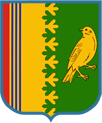 СОВЕТ ДЕПУТАТОВ МУНИЦИПАЛЬНОГО ОБРАЗОВАНИЯШУМСКОЕ СЕЛЬСКОЕ ПОСЕЛЕНИЕ КИРОВСКОГО МУНИЦИПАЛЬНОГО РАЙОНАЛЕНИНГРАДСКОЙ ОБЛАСТИРЕШЕНИЕот   05 апреля 2019  года №  21О назначении старост в сельских населенных пунктахмуниципального образования Шумское сельское поселение Кировского муниципального района  Ленинградской области   В  соответствии  со статьей 27.1 Федерального  закона  от  6  октября  2003  года  №131-ФЗ «Об общих принципах организации местного самоуправления в Российской Федерации», законом Ленинградской области от 28 декабря 2018 года №147-оз «О старостах сельских населенных пунктов Ленинградской области и содействии участию населения в осуществлении местного самоуправления в иных формах на частях территорий муниципальных образований Ленинградской области» (далее - областной закон № 147-оз), Уставом муниципального образования Шумское сельское поселение Кировского муниципального района Ленинградской области (далее – Устав) РЕШИЛ:1. Назначить старост в сельских населённых пунктах  муниципального образования Шумское сельское поселение Кировского муниципального района Ленинградской области, сроком на 5 лет (приложение 1).2. Решение вступает в силу после официального опубликования на официальном сайте МО Шумское сельское поселение шумское.рф.Глава муниципального образования                                          В.Л. УльяновУТВЕРЖДЕНОрешением совета депутатовмуниципального образованияШумское сельское поселение Кировского муниципального района Ленинградской областиот 05 апреля 2019 года №21(приложение 1)СПИСОКстарост в сельских населенных пунктах муниципального образования Шумское сельское поселение Кировского муниципального района  Ленинградской областиВЕСТНИКМуниципального образованияШумское сельское поселениеКировского муниципального района Ленинградской областиСОВЕТ ДЕПУТАТОВ МУНИЦИПАЛЬНОГО ОБРАЗОВАНИЯШУМСКОЕ СЕЛЬСКОЕ ПОСЕЛЕНИЕКИРОВСКОГО МУНИЦИПАЛЬНОГО РАЙОНАЛЕНИНГРАДСКОЙ ОБЛАСТИРЕШЕНИЕот 05 апреля 2019 года № 16 О внесении изменений в решение совета депутатов «О бюджете муниципального образования Шумское сельское поселение  Кировского муниципального района Ленинградской области на 2019 год» Статья 1Внести в решение совета депутатов муниципального образования Шумское сельское поселение Кировского муниципального района Ленинградской области от 18.12.2018 года №35 «О бюджете муниципального образования Шумское сельское поселение Кировского муниципального района Ленинградской области на 2019 год» (с изменениями внесенными решением совета депутатов от 01.02.2019 №1, от 12.03.2019 №11) следующие изменения:1) часть 1 статьи 1:а) цифры «31 266,7» заменить цифрами « 31 566,7»,б) цифры «33 631,5» заменить цифрами « 34 008,7»,в) цифры «2 364,8» заменить цифрами « 2 442,0»;2) в части 2статьи 4 цифры «6 729,9» заменить цифрами «6 697,9»;         3) приложение 1 «Прогнозируемые поступления налоговых, неналоговых доходов и безвозмездных поступлений в бюджет муниципального образования Шумское сельское поселение Кировского муниципального района Ленинградской области на 2019 год» изложить в новой редакции (прилагается);        4) приложение 3 «Распределение бюджетных ассигнований по целевым статьям (муниципальным программам и непрограммным направлениям деятельности), группам и подгруппам видов расходов классификации расходов бюджетов, а также по разделам и подразделам классификации расходов бюджета МО Шумское сельское поселение на 2019 год» изложить в новой редакции (прилагается);5) приложение 4 «Ведомственная структура расходов бюджета МО Шумское сельское поселение на 2019 год» изложить в новой редакции (прилагается);         6) приложение 5 «Распределение бюджетных ассигнований Шумского сельского поселения по разделам и подразделам классификации расходов  бюджетов  на 2019 год» изложить в новой редакции (прилагается);         7) в приложении 9 «Источники внутреннего финансирования дефицита бюджета МО Шумское сельское поселение на 2019 год»:а) в строке «000 01 05 00 00 10 0000 000» цифры «648,8» заменить цифрами «726,0»,б) в строке «Всего источников внутреннего финансирования дефицита бюджета» цифры «2 364,8» заменить цифрами «2 442,0»;8) приложение 11 «Перечень дополнительных кодов классификации расходов бюджета МО Шумское сельское поселение на 2019 год»  дополнить строкой следующего содержания:Статья 2Настоящее решение вступает в силу со дня официального опубликования.Глава муниципального образования                   		           В.Л. Ульянов		Поставьте напротив каждого вопроса любой знак в одном пустом квадрате (да или нет).Бюллетень, в котором напротив вопроса любой знак проставлен более чем в одном квадрате (да или нет) либо не проставлен ни в одном, не учитывается при подсчете голосов по данному вопросу.  Бюллетень, не заверенный подписью главы муниципального образования, признается бюллетенем не установленной формы и при подсчете голосов  не учитывается.Приложение № 3к Положению о сходе граждан                                                    ПРОТОКОЛ  СХОДА ГРАЖДАНнаселенного пункта _______________ (наименование населенного пункта) муниципального образования Шумское сельское поселение Кировского муниципального района Ленинградской области"_____"_______________ года (дата проведения) ______________________________________ (место проведения)_____________________________________________________________  общее число граждан, проживающих на  (соответствующей территории) и  имеющих  право  на  участие в сходе граждан   Присутствовали: ________________________   Председательствующий на сходе граждан _________________________________________________________                                                                  (фамилия, имя, отчество)    Секретарь схода граждан    _________________________________________________________                                                                  (фамилия, имя, отчество)Члены счетной комиссии: ___________________________________                                                                    (фамилии, имена, отчества)ПОВЕСТКА ДНЯ:    1. О........    Доклад .......    2. О..........    Информация....    1. Слушали:____________            краткое содержание  выступления      (Ф.И.О.)        Выступили:______________      краткое содержание  выступления     (Ф.И.О.)    Решили:    Результаты голосования «за»                                              «против»                                              «воздержался»    Решение принято (не принято)    Председательствующий на  сходе  граждан __________________________     ___________________________                         (подпись)                                  (расшифровка подписи)Секретарь схода  граждан __________________________     ___________________________                         (подпись)                                  (расшифровка подписи)Приложение № 4 к Положению о сходе гражданСогласие на назначение старостой ____________(наименование населенного пункта) Шумское сельское поселение Кировского муниципального района Ленинградской областиЯ, ________________________________________________________ (Ф.И.О., год рождения, адрес проживания, данные паспорта или заменяющего его документа), согласен (согласна)    на    назначение    меня    старостой ______________________ (наименование населенного пункта).Сообщаю,  что  в  отношении  меня отсутствует вступившее в силу решение суда о признании недееспособным или ограничении дееспособности, отсутствует непогашенная судимость, я не замещаю государственную должность, должность государственной гражданской службы, муниципальную должность или должность муниципальной службы.	Я, в целях назначения меня старостой _____________ (наименование населенного пункта), даю согласие органам местного самоуправления Шумское сельское поселение Кировского муниципального района Ленинградской области на обработку моих персональных данных, то  есть  на  совершение  действий, предусмотренных п. 3 ст. 3 Федерального закона от 27.07.2006 № 152-ФЗ «О персональных данных».  Настоящее согласие действует  со  дня  его подписания и действует до окончания срока полномочий старосты.______________                     ____________                                  _________дата                                            подпись                                           расшифровкаГлава 5. Особенности проведения схода граждан по вопросу выдвижения кандидатуры старосты или выдвижения инициативы о досрочном прекращении полномочий старосты сельских населенных пунктов муниципального образования Шумское сельское поселение Кировского муниципального района Ленинградской области1. При выдвижении инициативы о проведении схода граждан по вопросу выдвижения кандидатуры старосты сельского населенного пункта, одновременно с выдвижением инициативы, кандидат в старосты предоставляет на имя Главы МО письменное заявление, подтверждающее его согласие быть назначенным (согласно Приложению № 4).2.  Кандидаты в старосты (староста) имеют право присутствовать на сходе граждан. 3. Кандидаты в старосты (староста) вправе выступить на сходе граждан. Продолжительность выступления не должна превышать 20 минут. После выступления кандидаты в старосты (староста) отвечает на вопросы участников схода граждан.4. В случае если: предложена одна кандидатура в старосты, то решение по вопросу ее выдвижения считается принятым, если за него проголосовало более половины участников схода граждан;предложено несколько кандидатур в старосты:определяется кандидатура, набравшая наибольшее количество голосов от числа принявших участие в голосовании; решение по вопросу выдвижения победившей кандидатуры на должность старосты считается принятым, если за неё проголосовало более половины участников схода граждан.Приложение № 1 к Положению о сходе гражданПОДПИСНОЙ ЛИСТМы, нижеподписавшиеся жители населенного пункта _______________ (наименование населенного пункта) муниципального образования Шумское сельское поселение Кировского муниципального района Ленинградской области выдвигаем инициативу проведения схода граждан по вопросу: изменения границ муниципального образования Шумское сельское поселение Кировского муниципального района Ленинградской области, влекущего отнесение территории населённого пункта к территории другого муниципального образования Шумское сельское поселение Кировского муниципального района Ленинградской области; введения и использования средств самообложения граждан на территории населённого пункта;  о выдвижении кандидатуры старосты сельского населённого пункта; о досрочном прекращении полномочий старосты сельского населённого пункта; выдвижения кандидатур в состав конкурсной комиссии при проведении конкурса на замещение должности муниципальной службы в случаях, предусмотренных законодательством Российской Федерации о муниципальной службе (нужное выбрать).В качестве кандидата на назначение старостой _____________________________ (наименование сельского населенного пункта) предлагаем ___________ (Ф.И.О), ___________ (дата рождения),_______________ (адрес), ____________ (паспортные данные) .  Основанием досрочного прекращения полномочий старосты является ____________________ (указать обстоятельства, являющиеся основанием прекращения полномочий).Подписи заверяю ____________________________________________________________________________________________________________________________ (ФИО, дата рождения, данные паспорта (или заменяющего его документа), адрес места жительства лица, осуществляющего сбор подписей).______________________(дата, подпись)      Приложение  № 2к Положению о сходе граждан_________________________подпись главыАдминистрации ________________БЮЛЛЕТЕНЬдля голосования на сходе гражданнаселенного пункта _______________ (наименование населенного пункта) муниципального образования Шумское сельское поселение Кировского муниципального района Ленинградской области _________________ 20_ г.(дата проведения схода граждан)Разъяснение порядка заполнения бюллетеня для голосованияРаспределение бюджетных ассигнований по целевым статьям (муниципальным программам и непрограммным направлениям деятельности), группам и подгруппам видов расходов классификации расходов бюджетов, а также по разделам и подразделам классификации расходов бюджета МО Шумское сельское поселение на 2019 год5. В правовом акте Главы МО о проведении схода граждан указывается дата, время и место проведения схода граждан, время для регистрации участников схода граждан, повестка дня схода граждан, порядок составления списка жителей поселения, имеющих право на участие в сходе граждан. Правовой акт о проведении схода граждан подлежит обнародованию. Информационные материалы по вопросам схода граждан размещаются одновременно с правовым актом о проведении схода граждан в тех же источниках.6. Подготовка и проведение схода граждан обеспечивается администрацией муниципального образования Шумское сельское поселение Кировского муниципального района Ленинградской области (далее - Администрация).7. Администрация  осуществляет подготовку к проведению схода граждан, которая включает в себя: 1) составление списка жителей поселения, имеющих право участвовать в сходе граждан;2) назначение лиц, ответственных за регистрацию участников схода граждан;3) подготовка предложений по составу счетной комиссии схода граждан;4) подготовка предложений по секретарю схода граждан;5) подготовка помещения или территории для проведения схода граждан;6) изготовление бюллетеней; 8. Для регистрации участников схода граждан главой Администрации из числа муниципальных служащих назначаются ответственные лица, которым в день проведения схода граждан передаются списки жителей поселения, имеющих право участвовать в сходе граждан. 9. Глава Администрации для проведения схода граждан выделяет помещение, позволяющее вместить всех жителей поселения. В помещении должны быть сидячие места для размещения жителей поселения, стол для регистрации жителей поселения, стол для работы счетной комиссии, трибуна для выступлений, ящик для голосования. Сход граждан также может проводиться на улице, в случае, если позволяют погодные условия. 10. Для проведения голосования на сходе граждан изготавливаются бюллетени (согласно Приложению № 2) в количестве, превышающем на 20 процентов число жителей поселения, обладающих избирательным правом. Каждый бюллетень должен быть заверен подписью главы Администрации.Глава 3. Порядок проведения схода граждан 1. Перед началом схода  граждан проводится регистрация участников с указанием фамилии, имени, отчества, года рождения, адреса, места жительства.2. На сходе граждан председательствует Глава МО или иное лицо, избираемое сходом граждан и избирается секретарь.3. Сход граждан открывается председательствующим.Председательствующий на сходе граждан, организует проведение схода граждан, поддерживает порядок, предоставляет слово для выступления по обсуждаемым вопросам, осуществляет подсчет голосов, обеспечивает установленный порядок голосования.4. На сходе граждан ведется протокол (согласно Приложению № 3), в котором указываются:дата и место проведения схода граждан;общее число граждан, проживающих на соответствующей территории и имеющих право принимать участие в сходе граждан;количество присутствующих;фамилия, имя, отчество председательствующего на сходе граждан, секретаря и членов счетной комиссии схода граждан;повестка дня;краткое содержание выступлений;результаты голосования и принятые решения.5. Секретарь схода граждан ведет протокол схода граждан, обеспечивает достоверность отраженных в нем сведений.8. Протокол подписывается лицом, председательствующим на сходе граждан и секретарем схода граждан. К протоколу прикладывается список зарегистрированных участников схода граждан.9. Протокол схода граждан в недельный срок после схода передается для хранения Главе МО.Глава 4. Решение схода граждан1. Решение схода граждан считается принятым, если за него проголосовало более половины участников схода граждан.2. Решения, принятые сходом граждан, не должны противоречить Уставу муниципального образования Шумское сельское поселение Кировского муниципального района Ленинградской области.3. Органы местного самоуправления муниципального образования Шумское сельское поселение Кировского муниципального района Ленинградской области и должностные лица местного самоуправления муниципального образования Шумское сельское поселение Кировского муниципального района Ленинградской области обеспечивают исполнение решений, принятых на сходе граждан.4. Решение, принятое на сходе граждан, может быть отменено или изменено путем принятия иного решения на сходе граждан либо признано недействительным в судебном порядке.5. Решения, принятые на сходе граждан, подлежат обнародованию.6. Решения схода граждан могут быть обжалованы в суд.2) решения вопроса введения и использования средств самообложения граждан на территории населённого пункта;3) решения вопроса о выдвижении кандидатуры старосты сельского населённого пункта, а также решение вопроса о досрочном прекращении полномочий старосты сельского населённого пункта;4) выдвижения кандидатур в состав конкурсной комиссии при проведении конкурса на замещение должности муниципальной службы в случаях, предусмотренных законодательством Российской Федерации о муниципальной службе.Глава 3. Порядок созыва и подготовка к проведению схода граждан1. Сход граждан может быть проведён по инициативе:1) органов местного самоуправления муниципального образования Шумское сельское поселение Кировского муниципального района Ленинградской области;2) инициативной группы граждан, имеющих право на участие в сходе, при этом количество граждан, инициирующих проведение схода, не может быть менее 10 человек;3) органов территориального общественного самоуправления на соответствующей территории муниципального образования Шумское сельское поселение Кировского муниципального района Ленинградской области.2. Ходатайство о проведении схода граждан с указанием вопроса, выносимого на сход, направляются Главе МО. 3. Выдвижение группой жителей поселения инициативы проведения схода граждан осуществляется путем сбора подписей. Подписи могут собираться только среди жителей поселения, обладающих избирательным правом. Право сбора подписей принадлежит каждому жителю поселения, обладающему активным избирательным правом. 3.1. Подписи жителей поселения вносятся в подписные листы (согласно Приложению №1), в которых указываются следующие сведения: вопросы, выносимые на сход граждан, фамилия, имя, отчество, дата рождения, серия и номер паспорта или заменяющего его документа каждого жителя поселения, поддерживающего инициативу проведения схода граждан,адрес его места жительства, подпись и дата внесения подписи. Подпись и дата ее внесения ставятся только самим жителем поселения. 3.2. Подписные листы заверяются лицом, осуществлявшим сбор подписей, которое собственноручно указывает свои фамилию, имя, отчество, дату рождения, адрес места жительства, серию и номер паспорта или заменяющего его документа, ставит свою подпись и дату ее внесения. Заверенные подписные листы направляются Главе МО. Подписные листы, содержащие в совокупности менее 10 подписей, не подлежат рассмотрению. 3.3. Проверка поступивших подписных листов осуществляется в течение 3 рабочих дней. Для этого правовым актом Главы МО создается комиссия по проверке подписных листов в количестве трех человек. В состав комиссии по проверке подписных листов могут входить только жители поселения, обладающие избирательным правом, при этом комиссия не может состоять только из муниципальных служащих. 3.4. Комиссия по проверке подписных листов исключает из них: 1) подписи, выполненные от имени жителя поселения другим лицом; 2) подписи граждан, не являющихся жителями поселения;3) подписи жителей поселения, не обладавших на момент ее внесения избирательным правом; 4) подписи жителей поселения без указания каких-либо из требуемых сведений либо без указания даты внесения подписи;5) подписи жителей поселения, даты внесения которых проставлены не собственноручно жителями поселения;6) подписи жителей поселения, о которых указаны неверные данные в подписных листах;7) все подписи в подписном листе в случае, если подписной лист не заверен;8) все подписи в подписном листе, если в нем отсутствуют какие-либо сведения, которые должны быть в нем указаны в соответствии с пунктом 4 настоящего Положения.По результатам проверки комиссия составляет протокол и представляет его на рассмотрение Главе МО.3.5. Глава МО на основании протокола комиссии по проверке подписных листов принимает решение об отказе в проведении схода граждан в случае, если в результате исключения комиссией подписей из подписных листов общее количество действительных подписей составило менее 10, а также в случае, если выносимый на сход граждан вопрос не относится к компетенции схода граждан. Отказ в проведении схода граждан может быть обжалован в суд.3.6. Глава МО, если основания для отказа в проведении схода граждан отсутствуют, не ранее чем через 5 и не позднее чем через 10 рабочих дней со дня выдвижения группой жителей поселения инициативы о проведении схода принимает решение о проведении схода.3.7. Жители поселения, обладающие активным избирательным правом, в течение 5 рабочих дней со дня выдвижения инициативной группой граждан инициативы о проведении схода вправе предлагать Главе МО для включения в повестку дня схода граждан иные вопросы. Глава МО вправе включить предложенные вопросы в повестку дня схода граждан или отклонить их. 4. Глава МО праве включить вопросы в повестку дня схода по собственной инициативе. Не могут быть включены в повестку дня схода граждан вопросы, не относящиеся к компетенции схода граждан.СОВЕТ ДЕПУТАТОВ МУНИЦИПАЛЬНОГО ОБРАЗОВАНИЯ ШУМСКОЕ СЕЛЬСКОЕ ПОСЕЛЕНИЕ КИРОВСКОГО МУНИЦИПАЛЬНОГО РАЙОНА ЛЕНИНГРАДСКОЙ ОБЛАСТИРЕШЕНИЕот 05 апреля 2019  года №  20Об утверждении Положения о порядке подготовки и проведения схода граждан в населенных пунктах, входящих в состав муниципального образования Шумское сельское поселение Кировского муниципального района Ленинградской областиВ целях реализации ст. 25.1 Федерального закона от 06.10.2003 № 131-ФЗ «Об общих принципах организации местного самоуправления в Российской Федерации», областного закона от 28.12.2018 № 147-оз «О старостах сельских населенных пунктов Ленинградской области и содействии участию населения в осуществлении местного самоуправления в иных формах на частях территорий муниципальных образований Ленинградской области» (далее - областной закон № 147-оз), в соответствии с Уставом муниципального образования Шумское сельское поселение Кировского муниципального района Ленинградской области (далее – Устав), Совет депутатов муниципального образования Шумское сельское поселение Кировского муниципального района Ленинградской области (далее – Совет депутатов) РЕШИЛ:Утвердить Положение о порядке подготовки и проведения схода граждан в населенных пунктах муниципального образования Шумское сельское поселение Кировского муниципального района Ленинградской области (Приложение). Настоящее решение подлежит официальному опубликованию в газете «Вестник муниципального образования Шумское сельское поселение Кировского муниципального района Ленинградской области» и вступает в силу после его официального опубликования.Глава муниципального образования                                                           В.Л.УльяновПриложениек решению Совета депутатовот «05» апреля 2019 года № 20ПОЛОЖЕНИЕО порядке подготовки и проведения схода граждан в населенных пунктах муниципального образования Шумское сельское поселение Кировского муниципального района Ленинградской областиГлава 1. Общие положения1. Настоящее положение определяет порядок созыва и проведения схода граждан в сельских населенных пунктах муниципального образования Шумское сельское поселение Кировского муниципального района Ленинградской области.Действия настоящего  положения не распространяется на сходы граждан, осуществляющие полномочия представительного органа муниципального образования.2. Сход граждан представляет форму непосредственного участия жителей в обсуждении и решении вопросов местного значения в поселении с численностью жителей,  обладающих избирательным правом.3. Правом участия в сходе граждан обладают лица, постоянно или преимущественно проживающие на территории поселения, обладающие в соответствии с законодательством о выборах активным избирательным правом. 4. Сход правомочен при участии в нём более половины жителей поселения, обладающих избирательным правом, постоянно или преимущественно проживающих на территории населённого пункта.5. Граждане, имеющие недвижимую собственность или арендующие ее на территории поселения, имеют право участвовать в сходе с правом совещательного голоса.6. Участие в сходе граждан главы муниципального образования Шумское сельское поселение Кировского муниципального района Ленинградской области (далее – Глава МО) является обязательным. 7. Жители поселения участвуют в сходе граждан лично. Голосование на сходе граждан за других жителей поселения не допускается. Участие в сходе граждан является свободным и добровольным. Никто не вправе оказывать принудительное воздействие на участие или неучастие жителей поселения в сходе граждан, а также на их свободное волеизъявление.Жители поселения участвуют в сходе граждан на равных основаниях. Каждый житель поселения на сходе граждан имеет один голос.8. Расходы, связанные с подготовкой и проведением схода граждан, производятся за счет средств местного бюджета.   Глава 2. Полномочия схода гражданСход граждан проводится по вопросам:решения вопроса изменения границ муниципального образования Шумское сельское поселение Кировского муниципального района Ленинградской области, влекущего отнесение территории населённого пункта к территории другого муниципального образования Шумское сельское поселение Кировского муниципального района Ленинградской области;Приложение № 1 к ПорядкуПРОТОКОЛсобрания граждан части территории муниципального образования Шумское сельское поселение Кировского муниципального района Ленинградской области, заседания общественного совета части территории муниципального образования Шумское сельское поселение Кировского муниципального района Ленинградской области (заседания общественного совета с участием населения части территории муниципального образования Шумское сельское поселение Кировского муниципального района Ленинградской области о выдвижении инициативных предложений и определении видов вклада граждан/юридических лиц в реализацию инициативных предложенийДата проведения собрания: «___»___________20___г.Адрес проведения собрания:_______________________________________Время начала собрания:_____час. _____мин.Время окончания собрания:_____час. _____мин.Количество граждан, присутствующих на собрании (чел):Состав общественного совета (ФИО, номер телефона):Приглашенные лица: Осуществляется фото/видео - фиксация: ФИО (номер телефона)Повестка собрания:_____________________________________________________Ход собрания:_________________________________________________________(описывается ход проведения собрания с указанием вопросов рассмотрения;выступающих лиц и сути их выступления по каждому вопросу; принятых решений по каждому вопросу; количества проголосовавших за, против, воздержавшихся)Итоги собрания и принятые решения:Председатель собрания____________________ (ФИО)                                                                                  (подпись)Секретарь собрания_______________________ (ФИО)Приложение №2 к ПорядкуПРОТОКОЛ собрания (конференции) граждан сельского населенного пункта муниципального образования Шумское сельское поселение Кировского муниципального района Ленинградской области с участием старосты о выдвижении инициативных предложений и определении видов вклада граждан/юридических лиц в реализацию инициативных предложенийПриложение № 3к решению Совета депутатовМО Шумское сельское поселениеот  «05» апреля  . № 19Порядок выдвижения инициативных предложений и участия населения части территории Шумское сельское поселение Кировского муниципального района Ленинградской области в их реализации, осуществления контроля реализации инициативных предложений 1. Выборы (выдвижение) инициативных предложений для направления инициативных предложений в Администрацию в целях включения их в муниципальную программу (подпрограмму), определение видов вклада граждан/юридических лиц в реализацию инициативных предложений, выборы представителей для участия в реализации инициативных предложений и контроле за их реализацией осуществляются:- на собрании (конференции) граждан сельского населенного пункта муниципального образования Шумское сельское поселение Кировского муниципального района Ленинградской области с участием старосты, где он назначен;- на собрании (конференции) граждан части территории муниципального образования Шумское сельское поселение Кировского муниципального района Ленинградской области и заседании общественного совета части территории или на заседании общественного совета с участием населения части территории (далее – собрание /заседание).2. Инициативные предложения выдвигаются в период, определенный в уведомлении Администрации, размещаемом на официальном сайте  муниципального образования Шумское сельское поселение Кировского муниципального района Ленинградской области, о начале отбора инициативных предложений для включения в муниципальную программу (далее – Уведомление). Уведомление также направляется старостам, председателям общественных советов.3. Дата и место собрания/заседания  определяется старостой, общественным советом по согласованию с Администрацией.4. На собрании/заседании может быть выбрано как одно, так и несколько инициативных предложений. По итогам проведения собрания/заседания оформляется протокол по форме № 1 или № 2 согласно Приложению № 1 настоящему Порядку.5. В целях участия в отборе для включения инициативных предложений в муниципальную программу (подпрограмму) инициативные предложения, выбранные на собрании/заседании, направляются в Администрацию, в порядке, установленном правовым актом Администрации.6. Инициативные предложения, выбранные на собрании/заседании, для направления в Администрацию должны содержать документы, подтверждающие привлечение внебюджетных финансовых ресурсов и (или) материально-технических ресурсов населения и (или) юридических лиц (индивидуальных предпринимателей), и (или) трудовых ресурсов населения (гарантийные документы, платежные поручения, сметы по трудовому участию). 7.    Инициативные предложения могут включать в себя следующие виды объектов и работ: а) объекты жилищно-коммунальной инфраструктуры, находящиеся в муниципальной собственности;б) автомобильные дороги, находящиеся в муниципальной собственности и придомовые территории; в) муниципальные объекты физической культуры и спорта; г) детские площадки; д) благоустройство и содержание мемориальных мест, мест погребения; е) объекты размещения бытовых отходов и мусора; ж) объекты благоустройства и озеленения территории; з) организация, благоустройство и содержание мест массового отдыха населения; и) организация освещения улиц, установка указателей с названиями улиц и номерами домов; к) обеспечение первичных мер пожарной безопасности;л) иные виды объектов и работ, направленные на решение вопросов местного значения. 8. Инициативное предложение реализуется в течение одного финансового года с момента включения в муниципальную программу (подпрограмму). 9. Контроль за выполнением работ и реализацией инициативных предложений (проектов), включенных в муниципальную программу (подпрограмму), осуществляется Администрацией.10. Староста, общественные советы вправе инициировать реализацию инициативных предложений, не включённых в муниципальную программу (подпрограмму), посредством привлечения иных внебюджетных источников финансирования (реализации). Непосредственная реализация таких инициативных предложений осуществляется по согласованию с Администрацией, в порядке установленном Администрацией. 11. Администрация осуществляет консультационное сопровождение, оказывать организационную и иную помощь старосте, общественному совету в подготовке необходимой документации, в порядке, установленном правовым актом Администрации.                                                                                                                   Приложение  1 										к ПоложениюПРОТОКОЛ Собрания (конференции) граждан об избрании общественного совета части территории муниципального образования Шумское сельское поселение Кировского муниципального района Ленинградской областиДата проведения собрания: «___»___________20___г.Адрес проведения собрания:_______________________________________Время начала собрания:_____час. _____мин.Время окончания собрания:_____час. _____мин.Количество присутствующих: _____Кандидатуры:_______________(ФИО)Повестка собрания:_____________________________________________________Ход собрания:_________________________________________________________(описывается ход проведения собрания с указанием вопросов рассмотрения;выступающих лиц и сути их выступления по каждому вопросу; принятых решений по каждому вопросу; количества проголосовавших за, против, воздержавшихся)Итоги голосования и принятые решения:Председатель собрания                                       подпись                                                     Ф.И.О.Секретарь собрания                                             подпись                                                     Ф.И.О.      Приложение № 2 к ПоложениюОбразец удостоверения председателя общественного совета части территории муниципального образования Шумское сельское поселение Кировского муниципального района Ленинградской областиСтатья 7. Взаимодействие общественного совета с органами местного самоуправленияОт имени общественного Совета в вопросах его взаимодействия с органами местного самоуправления муниципального образования Шумское сельское поселение Кировского муниципального района Ленинградской области выступает председатель общественного совета.Председатель общественного совета:1) участвует в заседаниях Совета депутатов при обсуждении вопросов, затрагивающих интересы граждан, на части территории муниципального образования Шумское сельское поселение Кировского муниципального района Ленинградской области, где осуществляет свою деятельность общественный совет (далее – подведомственная территория);2) по приглашению Администрации участвует в приемке работ по реализации инициативных предложений, включенных в муниципальную программу (подпрограмму);3) обращается с письменными и устными запросами, заявлениями и документами в органы местного самоуправления муниципального образования Шумское сельское поселение Кировского муниципального района Ленинградской области, к руководителям предприятий, организаций, учреждений, от которых зависит решение того или иного вопроса, затрагивающего интересы граждан, проживающих на подведомственной территории.По письменным обращениям органы местного самоуправления муниципального образования Шумское сельское поселение Кировского муниципального района Ленинградской области в пределах своей компетенции обеспечивают содействие общественному совету в осуществлении его деятельности.Статья 8. Контроль за соответствием деятельности общественного совета действующему законодательству, муниципальным правовым актам1. Контроль за соответствием деятельности общественного совета действующему законодательству, муниципальным правовым актам осуществляется органами местного самоуправления муниципального образования Шумское сельское поселение Кировского муниципального района Ленинградской области посредством запроса ежеквартальной информации о деятельности общественного совета.Органы местного самоуправления муниципального образования Шумское сельское поселение Кировского муниципального района Ленинградской области определяют содержание запрашиваемой информации и сроки её предоставления.Отчет о деятельности общественного совета размещается в официальных источниках опубликования нормативных правовых актов муниципального образования Шумское сельское поселение Кировского муниципального района Ленинградской области, а также на официальном сайте муниципального образования Шумское сельское поселение Кировского муниципального района Ленинградской области в сети «Интернет».2. Общественный совет ежегодно отчитывается о своей деятельности на собрании (конференции) жителей части территории муниципального образования Шумское сельское поселение Кировского муниципального района Ленинградской области.Решение о назначении  собрания (конференции) жителей для заслушивания ежегодного отчета общественного совета принимается главой Администрацией. Организационная подготовка такого собрания (конференции) осуществляется Администрацией. Работа общественного совета участниками собрания (конференции) признается удовлетворительной либо неудовлетворительной. Если работа общественного совета признана неудовлетворительной, то участники собрания (конференции) вправе поставить вопрос о досрочном прекращении деятельности общественного совета. Также участники собрания (конференции)  могут дать срок общественному совету для устранения выявленных недостатков. Жители части территории муниципального образования Шумское сельское поселение Кировского муниципального района Ленинградской области, где осуществляет свою деятельность общественный совет, путем направления в Администрацию заявления, подписанного не менее чем 20 процентами от числа жителей части территории муниципального образования Шумское сельское поселение Кировского муниципального района Ленинградской области, вправе потребовать предоставления досрочной информации о деятельности общественного совета. Администрация осуществляет предоставление такой информации в течение 10-ти календарных дней со дня поступления заявления.3)  содействие в осуществлении фото- и(или) видеофиксации проведения собраний граждан части территории муниципального образования Шумское сельское поселение Кировского муниципального района Ленинградской области и заседаний общественных советов или заседаний общественных советов с участием населения части территории муниципального образования Шумское сельское поселение Кировского муниципального района Ленинградской области ,осуществленной с соблюдений положений статьи 152.1. Гражданского кодекса Российской Федерации;4) обеспечение подготовки документов для направления инициативных предложений в Администрацию Шумское сельское поселение Кировского муниципального района Ленинградской области для отбора в целях включения инициативных предложений в муниципальную программу (подпрограмму);5) информирование граждан о ходе реализации инициативных предложений, включенных в муниципальную программу, на всех стадиях;6)  участие в мониторинге качества выполняемых работ по реализации инициативных предложений, включенных в муниципальную программу (подпрограмму);7) участие в приемке работ и обеспечении сохранности результатов реализации инициативных предложений;8) информирование Администрации о проблемных вопросах реализации инициативных предложений (нарушение сроков при выполнении работ, некачественное исполнение и др.);9) привлечение жителей части территории к решению вопросов местного значения, исходя из интересов населения;10) взаимодействие с жителями части территории с целью выявления наиболее актуальных проблем в сфере благоустройства и иных вопросов местного значения. Статья 5. Порядок деятельности общественного совета и полномочия председателя общественного совета1. Общественный совет избирает из своего состава председателя открытым голосованием большинством голосов избранных членов общественного совета.2. Решение общественного совета об избрании председателя оформляется протоколом заседания общественного совета. Председатель общественного совета имеет удостоверение, которое подписывается Главой МО в соответствии с Приложением № 2 к настоящему Положению.3. Администрацией может производиться возмещение затрат, связанных с исполнением председателем и (или) членами общественного совета своих полномочий, в порядке и размере, установленных правовым актом Администрации.4. Заседания общественного совета созываются председателем общественного совета.5. Организация и проведение заседания обеспечивается председателем общественного совета.6. Заседание правомочно при участии в нем не менее половины членов общественного совета.7. При проведении заседания члены общественного совета имеют право:1) вносить предложения и замечания по повестке дня, порядку рассмотрения и существу обсуждаемых вопросов;2) выступать и голосовать по принимаемым решениям.8. Заседание проводится гласно. 9. Решения общественного совета  принимаются открытым голосованием членов общественного совета, присутствующих на заседании.Решение общественного совета считается принятым, если за него проголосовало более половины членов общественного совета, присутствующих на заседании.Решение общественного совета оформляется в виде протокола заседания.Решения общественного совета в недельный срок доводятся до сведения населения части территории муниципального образования Шумское сельское поселение Кировского муниципального района Ленинградской области и органов местного самоуправления муниципального образования Шумское сельское поселение Кировского муниципального района Ленинградской области.10. Полномочия председателя общественного совета:1) подписывает протоколы заседаний общественного совета;2) является официальным представителем общественного совета в органах местного самоуправления муниципального образования Шумское сельское поселение Кировского муниципального района Ленинградской области.3) выполняет иные полномочия, предусмотренные нормативными правовыми актами Ленинградской области, нормативными правовыми актами муниципального образования Шумское сельское поселение Кировского муниципального района Ленинградской области и настоящим Положением.УТВЕРЖДЕНАрешением совета депутатов муниципального образования Шумское сельское поселение Кировского муниципального районаЛенинградской области от "18" декабря 2018 г. №35 (Приложение 4) (в редакции решения совета депутатов от 05 апреля  2019г №16)7. Для ведения собрания (конференции) граждан избирается председатель и секретарь.8. Голосование проводится открыто по каждой кандидатуре отдельно. Решение принимается простым большинством голосов от присутствующих на собрании (конференции) граждан.9. Решения собрания (конференции) граждан оформляются протоколом, который подписывается председателем и секретарем собрания (конференции) по форме согласно приложению № 1 к настоящему Положению.Статья 3. Досрочное прекращение полномочий общественного совета, члена общественного совета.1. Деятельность члена общественного совета, председателя досрочно прекращается в случае:1) сложения полномочий члена общественного совета на основании личного заявления; 2) неисполнения два и более раза без уважительной причины полномочий члена общественного совета, перечень которых установлен пунктом 3 настоящей статьи; 3) утраты доверия; 4) переезда на постоянное место жительства за пределы части территории муниципального образования Шумское сельское поселение Кировского муниципального района Ленинградской области, на которой осуществляется его деятельность; 5) вступления в законную силу обвинительного приговора суда в отношении члена общественного совета; 6) смерти; 7) признания судом недееспособным или ограниченно дееспособным; 8) признания судом безвестно отсутствующим или объявления умершим; 9) призыва на военную службу или направления на заменяющую ее альтернативную гражданскую службу; 10) выезда за пределы Российской Федерации на постоянное место жительства; 11) прекращения гражданства Российской Федерации, прекращения гражданства иностранного государства - участника международного договора Российской Федерации, в соответствии с которым иностранный гражданин имеет право быть избранным в органы местного самоуправления, приобретения им гражданства иностранного государства либо получения им вида на жительство или иного документа, подтверждающего право на постоянное проживание гражданина Российской Федерации на территории иностранного государства, не являющегося участником международного договора Российской Федерации, в соответствии с которым гражданин Российской Федерации, имеющий гражданство иностранного государства, имеет право быть избранным в органы местного самоуправления.2. Деятельность члена общественного совета прекращается досрочно при неисполнении два и более раза без уважительной причины полномочий члена общественного совета. Уважительными причинами признаются: болезнь, командировка, отпуск, нахождение за пределами муниципального образования Шумское сельское поселение Кировского муниципального района Ленинградской области.3. Деятельность общественного совета прекращается досрочно при принятии решения о неудовлетворительной работе общественного совета на ежегодном собрании (конференции) жителей части территории  муниципального образования Шумское сельское поселение Кировского муниципального района Ленинградской области большинством голосов.  4. Досрочное переизбрание общественного совета, члена и председателя общественного совета осуществляется в порядке, предусмотренном для их избрания.Статья 4. Направления деятельности общественного совета1. Деятельность общественных советов, их полномочия направлены на выбор приоритетных проектов на основе инициативных предложений, на взаимодействие с органами местного самоуправления муниципального образования Шумское сельское поселение Кировского муниципального района Ленинградской области. 2. Направления деятельности общественного совета:1) содействие Администрации в подготовке и проведении собраний (конференций) граждан части территории муниципального образования Шумское сельское поселение Кировского муниципального района Ленинградской области  для выдвижения и отбора инициативных предложений, информировании граждан о проведении собраний (конференций), а также определения вида вклада граждан в реализацию инициативных предложений;2) содействие в оформлении финансового, трудового, материально-технического участия граждан и юридических лиц в реализации инициативных предложений; Приложение № 2к решению Совета депутатовМО Шумское сельское поселениеот 05 апреля  2019 года № 19ПОЛОЖЕНИЕОб общественном совете части территории муниципального образования Шумское сельское поселение Кировского муниципального района Ленинградской области Статья 1. Общие положения1. В своей деятельности общественный совет части территории муниципального образования Шумское сельское поселение Кировского муниципального района Ленинградской области (далее - общественный совет), руководствуется Федеральными законами, областными законами Ленинградской области, Уставом, муниципальными правовыми актами муниципального образования Шумское сельское поселение Кировского муниципального района Ленинградской области, настоящим Положением. 2. Общественный совет работает на общественных началах и не является юридическим лицом, осуществляет самостоятельное делопроизводство. Общественный совет возглавляет председатель.		Статья 2. Порядок избрания общественного совета1. Организационную подготовку собрания (конференции) граждан части территории муниципального образования Шумское сельское поселение Кировского муниципального района Ленинградской области по вопросу избрания (переизбрания) общественного совета осуществляет Администрация.Собрание (конференция) граждан части территории муниципального образования Шумское сельское поселение Кировского муниципального района Ленинградской области проводится с участием Главы МО, депутата Совета депутатов, уполномоченного правовым актом председателя Совета депутатов на участие в собрании (конференции) граждан части территории муниципального образования Шумское сельское поселение Кировского муниципального района Ленинградской области, главы Администрации или муниципального служащего Администрации, уполномоченного правовым актом Администрации на участие таком в собрании (конференции).   2. Члены общественного совета избираются на собрании (конференции) граждан части территории муниципального образования Шумское сельское поселение Кировского муниципального района Ленинградской области  сроком на срок 5 лет.3. Количество членов общественного совета должно быть нечетным и составлять не менее трех человек и не более семи человек.4. Собрание (конференция) граждан по избранию общественного совета назначается постановлением Главы МО. Информация о месте и времени проведения собрания граждан доводится до сведения населения через средства массовой информации, в том числе определенные как официальные источники опубликования муниципальных нормативных правовых актов муниципального образования Шумское сельское поселение Кировского муниципального района Ленинградской области и официальный сайт муниципального образования в течение 5 дней с даты назначения собрания (конференции) граждан по избранию общественного совета.5.  Кандидатуры членов общественного совета могут быть выдвинуты:1) населением части территории муниципального образования Шумское сельское поселение Кировского муниципального района Ленинградской области;2) по предложению органа территориального общественного самоуправления, действующего на соответствующей части территории муниципального образования Шумское сельское поселение Кировского муниципального района Ленинградской области;3) по предложению органов местного самоуправления муниципального образования Шумское сельское поселение Кировского муниципального района Ленинградской области;4) путем самовыдвижения.По предложению Совета депутатов в состав общественного совета может быть выдвинут староста, на территории которого осуществляет деятельность общественный совет.6. Членом общественного совета не может быть избрано лицо:1) замещающее государственную должность, должность государственной гражданской службы, муниципальную должность или должность муниципальной службы; 2) признанное судом недееспособным или ограниченно дееспособным; 3) имеющее непогашенную или неснятую судимость.Статья 4. Досрочное прекращение полномочий старосты 1. Полномочия старосты прекращаются досрочно по решению Совета депутатов в случаях, установленных Федеральным законом от 06.10.2003 № 131-ФЗ «Об общих принципах организации местного самоуправления в Российской Федерации».   2. Правовой акт Совета депутатов о досрочном прекращении полномочий старосты доводится до сведения населения посредством официальных источников опубликования нормативных правовых актов муниципального образования Шумское сельское поселение Кировского муниципального района Ленинградской области и размещается на официальном сайте муниципального образования Шумское сельское поселение Кировского муниципального района Ленинградской области.Статья 5. Контроль за соответствием деятельности старосты действующему законодательству, муниципальным нормативным правовым актам 1. Контроль за соответствием деятельности старосты действующему законодательству, муниципальным нормативным правовым актам муниципального образования Шумское сельское поселение Кировского муниципального района Ленинградской области осуществляется органами местного самоуправления муниципального образования Шумское сельское поселение Кировского муниципального района Ленинградской области посредством запроса информации о деятельности старосты.Органы местного самоуправления муниципального образования Шумское сельское поселение Кировского муниципального района Ленинградской области определяют содержание запрашиваемой информации и сроки её предоставления.Отчет о деятельности старосты размещается в официальных источниках опубликования нормативных правовых актов муниципального образования Шумское сельское поселение Кировского муниципального района Ленинградской области, а также на официальном сайте муниципального образования Шумское сельское поселение Кировского муниципального района Ленинградской области в сети «Интернет».2. Староста ежегодно отчитывается о своей деятельности на собрании (конференции) жителей сельского населенного пункта, старостой которого он назначен.Решение о назначении собрания (конференции) жителей для заслушивания ежегодного отчета старосты принимается главой Администрацией. Организационная подготовка такого собрания (конференции) осуществляется Администрацией. Работа старосты участниками собрания (конференции) признается удовлетворительной либо неудовлетворительной. Если работа старосты признана неудовлетворительной, то участники собрания (конференции) вправе инициировать сход граждан по вопросу досрочного прекращения полномочий старосты. Также участники собрания (конференции)  могут дать срок старосте для устранения выявленных недостатков. Жители сельского населенного пункта, где осуществляет свою деятельность староста, путем направления в Администрацию заявления, подписанного не менее чем 20 процентами от числа жителей такого сельского населенного пункта вправе потребовать предоставления досрочной информации о деятельности старосты. Администрация осуществляет предоставление такой информации в течение 10-ти календарных дней со дня поступления заявления.Приложение № 1                                   Положению  О некоторых вопросах организации деятельности старост сельских населенных пунктов муниципального образования Шумское сельское поселение Кировского муниципального района Ленинградской областиОбразец удостоверения старосты 5. Староста сельского населенного пункта имеет удостоверение, которое подписывается Главой муниципального образования Шумское сельское поселение Кировского муниципального района Ленинградской области  (далее – Глава МО) по форме в соответствии с Приложением № 1 к настоящему Положению.Статья 2. Порядок проведения схода граждан по вопросу выдвижения кандидатуры старосты сельского населенного пунктаСход граждан сельского населенного пункта по вопросу выдвижения кандидатуры старосты или выдвижения инициативы о досрочном прекращении полномочий старосты проводится в порядке, установленном решением Совета депутатов о порядке организации и проведения схода граждан в муниципальном образовании Шумское сельское поселение Кировского муниципального района Ленинградской области. Статья 3. Полномочия старосты Староста для организации взаимодействия органов местного самоуправления и жителей сельского населенного пункта при решении вопросов местного значения в сельском населенном пункте, расположенном в муниципальном образовании  Шумское сельское поселение Кировского муниципального района Ленинградской области:1) взаимодействует с органами местного самоуправления, муниципальными предприятиями и учреждениями и иными организациями по вопросам решения вопросов местного значения в сельском населенном пункте;2) взаимодействует с населением, в том числе посредством участия в сходах, собраниях, конференциях граждан, направляет по результатам таких мероприятий обращения и предложения, в том числе оформленные в виде проектов муниципальных правовых актов, подлежащие обязательному рассмотрению органами местного самоуправления;3) информирует жителей сельского населенного пункта по вопросам организации и осуществления местного самоуправления, а также содействует в доведении до их сведения иной информации, полученной от органов местного самоуправления;4) содействует органам местного самоуправления в организации и проведении публичных слушаний и общественных обсуждений, обнародовании их результатов в сельском населенном пункте;5) осуществляет иные полномочия и права, предусмотренные Уставом и (или) нормативным правовым актом Совета депутатов.6) содействует в реализации прав и законных интересов жителей сельского населенного пункта, в том числе посредством направления обращений, заявлений и других документов в органы местного самоуправления, органы государственной власти, руководителям предприятий, организаций, учреждений, от которых зависит решение вопроса, затрагивающего интересы жителей сельского населенного пункта;7) организует участие жителей сельского населенного пункта в выполнении на добровольной основе социально значимых для поселения работ, если органом местного самоуправления муниципального образования Шумское сельское поселение Кировского муниципального района Ленинградской области принято решение о привлечении граждан к выполнению таких работ;8) оказывает содействие органам местного самоуправления муниципального образования Шумское сельское поселение Кировского муниципального района Ленинградской области по выявлению лиц, нуждающихся в социальном обслуживании;9) содействует организации и проведению собраний (конференций) граждан по вопросам, связанным с выдвижением (реализацией) инициативных предложений жителей части территории муниципального образования Шумское сельское поселение Кировского муниципального района Ленинградской области, включенной в границы сельского населенного пункта, старостой которого он назначен, а также направляет в Администрацию сведения об инициативных предложениях для включения в муниципальную программу в соответствии с утвержденным решением Совета депутатов порядком выдвижения инициативных предложений и участия населения части территории муниципального образования Шумское сельское поселение Кировского муниципального района Ленинградской области в реализации инициативных предложений, осуществления контроля за их реализацией;10) оказывает содействие органам местного самоуправления муниципального образования Шумское сельское поселение Кировского муниципального района Ленинградской области в обеспечении первичных мер пожарной безопасности в границах сельского населенного пункта, старостой которого он назначен;11) исполняет полномочия члена общественного Совета в случае избрания его в состав общественного Совета;12) осуществляет иные полномочия, предусмотренные нормативными правовыми актами Российской Федерации, нормативными правовыми актами Ленинградской области, Уставом, нормативными правовыми актами Совета депутатов.Утвердить Положение об общественном совете части территории муниципального образования Шумское сельское поселение Кировского муниципального района Ленинградской области  (Приложение № 2). Утвердить Порядок выдвижения инициативных предложений и участия населения части территории Шумское сельское поселение Кировского муниципального района Ленинградской области в их реализации, осуществления контроля реализации инициативных предложений (Приложение № 3).По предложению главы администрации муниципального образования Шумское сельское поселение Кировского муниципального района Ленинградской области определить границы частей территорий муниципального образования Шумское сельское поселение Кировского муниципального района Ленинградской области, где осуществляют свою деятельность общественные советы (Приложение № 4). Признать утратившим силу решение Совета депутатов от 15 мая 2013 года № 13 «Об утверждении Положения об организации деятельности старост, Общественных советов на территории МО  Шумское сельское  поселение»Общественные советы, избранные в соответствии с областным законом от 14.12.2012 № 95-оз «О содействии участию населения в осуществлении местного самоуправления в иных формах на частях территорий муниципальных образований Ленинградской области», действуют до окончания срока своих полномочий и в своей деятельности руководствуются областным законом № 147-оз.Настоящее решение подлежит официальному опубликованию в газете «Вестник муниципального образования Шумское сельское поселение Кировского муниципального района Ленинградской области и вступает в силу после его официального опубликования.Глава муниципального образования                                                     В.Л.Ульянов Приложение № 1к решению Совета депутатовМО Шумское сельское поселение от «05» апреля 2019 года № 19ПОЛОЖЕНИЕО некоторых вопросах организации деятельности старост сельских населенных пунктов муниципального образования Шумское сельское поселение Кировского муниципального района Ленинградской областиСтатья 1. Общие положения1. Настоящее Положение о некоторых вопросах организации деятельности старост сельских населенных пунктов муниципального Шумское сельское поселение Кировского муниципального района Ленинградской области (далее – Положение) регулирует некоторые вопросы деятельности старост сельских населенных пунктов муниципального образования Шумское сельское поселение Кировского муниципального района Ленинградской области, назначаемых в целях организации взаимодействия органов местного самоуправления и жителей сельских населенных пунктов при решении вопросов местного значения. 2. Для целей настоящего положения используются следующие термины и понятия:1) староста сельского населенного пункта – лицо, назначенное Советом депутатов, по представлению схода граждан сельского населенного пункта из числа лиц, проживающих на территории данного сельского населенного пункта и обладающих активным избирательным правом (далее  - староста).2) иные термины и понятия используются в значениях, установленных в нормативных правовых актах Российской Федерации и нормативных правовых актах Ленинградской области.           3. В своей деятельности староста руководствуется нормативными правовыми актами Российской Федерации и нормативными правовыми актами Ленинградской области, Уставом, муниципальными правовыми актами муниципального образования Шумское сельское поселение Кировского муниципального района Ленинградской области, настоящим Положением.	4. Староста ежегодно отчитывается о своей деятельности перед жителями сельского населенного пункта на собрании граждан сельского населенного пункта, время и местопроведения которого определяет Администрация муниципального образования Шумское сельское поселение Кировского муниципального района Ленинградской области (далее – Администрация).СОВЕТ ДЕПУТАТОВ МУНИЦИПАЛЬНОГО ОБРАЗОВАНИЯ ШУМСКОЕ СЕЛЬСКОЕ ПОСЕЛЕНИЕ КИРОВСКОГО МУНИЦИПАЛЬНОГО РАЙОНА ЛЕНИНГРАДСКОЙ ОБЛАСТИРЕШЕНИЕот  05 апреля  2019  года №  18О внесении изменений и дополнений в решение совета депутатов от 23 января 2018 года № 3 «Об утверждении Правил благоустройства территории муниципального образования Шумское сельское поселение Кировского муниципального района Ленинградской области»В соответствии с пунктом 19 статьи 14 Федерального закона Российской Федерации от 06 октября 2003 года №131-ФЗ «Об общих принципах организации местного самоуправления в Российской Федерации», ст. 15 Устава муниципального образования Шумское сельское поселение Кировского муниципального района Ленинградской области,ст.4.10 областного закона «Об административных правонарушениях» от 25.12.2018 № 132-оз,  в целях улучшения благоустройства территории муниципального образования Шумское сельское поселение Кировского муниципального района Ленинградской области, совет депутатов, решил:1.Дополнить пунктом 11.10. статью 11 решения совета депутатов от 23 января 2018 года № 3 «Об утверждении Правил благоустройства территории муниципального образования Шумское сельское поселение Кировского муниципального района Ленинградской области», следующего содержания:         «11.10. Правообладатели земельных участков обязаны проводить мероприятия по удалению борщевика Сосновского с земельных участков, находящихся в их собственности, владении или пользовании. Мероприятия по удалению борщевика Сосновского должны проводиться до его бутонизации и начала цветения.Мероприятия по удалению борщевика Сосновского могут проводиться следующими способами:химическим — опрыскивание очагов произрастания гербицидами и (или) арборицидами;механическим — скашивание, уборка сухих растений, выкапывание корневой системы;агротехническим — обработка почвы, посев многолетних трав.»2.Настоящее решение подлежит официальному опубликования в газете «Вестник муниципального образования Шумское сельское поселение» и вступает в силу с момента опубликования.Глава муниципального образования                                                           В.Л.Ульянов СОВЕТ ДЕПУТАТОВ МУНИЦИПАЛЬНОГО ОБРАЗОВАНИЯ ШУМСКОЕ СЕЛЬСКОЕ ПОСЕЛЕНИЕ КИРОВСКОГО МУНИЦИПАЛЬНОГО РАЙОНА ЛЕНИНГРАДСКОЙ ОБЛАСТИРЕШЕНИЕот  05 апреля  2019  года  № 19 Об организации деятельности старост  сельских населенных пунктов и участии населения в осуществлении местного самоуправления в иных формах на частях территорий муниципального образования Шумское сельское поселение Кировского муниципального района Ленинградской областиВ соответствии с Федеральным законом от 06.10.2003 № 131-ФЗ «Об общих принципах организации местного самоуправления в Российской Федерации», областным законом от 28.12.2018 № 147-оз «О старостах сельских населенных пунктов Ленинградской области и содействии участию населения в осуществлении местного самоуправления в иных формах на частях территорий муниципальных образований Ленинградской области» (далее - областной закон № 147-оз), Уставом муниципального образования Шумское сельское поселение Кировского муниципального района Ленинградской области (далее - Устав), Совет депутатов муниципального образования Шумское сельское поселение Кировского муниципального района Ленинградской области (далее – Совет депутатов) РЕШИЛ:Утвердить Положение о некоторых вопросах организации деятельности старост сельских населенных пунктов муниципального образования Шумское сельское поселение Кировского муниципального района Ленинградской области (Приложение № 1). СОВЕТ ДЕПУТАТОВ МУНИЦИПАЛЬНОГО ОБРАЗОВАНИЯШУМСКОЕ СЕЛЬСКОЕ ПОСЕЛЕНИЕКИРОВСКОГО МУНИЦИПАЛЬНОГО РАЙОНАЛЕНИНГРАДСКОЙ ОБЛАСТИРЕШЕНИЕ от  05  апреля 2019 года № 17  О проведении публичных слушанийпо проекту решения совета депутатов «Об итогах исполнения бюджета муниципального образования Шумское сельское поселение Кировского муниципального района Ленинградской области за 2018 год»Руководствуясь ст. 28 Федерального закона Российской Федерации от 06 октября 2003 года № 131 – ФЗ «Об общих принципах местного самоуправления в Российской Федерации, ст. 23 Устава муниципального образования Шумское сельское поселение Кировского муниципального района Ленинградской области, Положения о порядке проведения публичных слушаний в муниципальном образовании, утвержденным решением совета депутатов муниципального образования Шумское сельское поселение Кировского муниципального района Ленинградской области от 18 августа 2006 года № 57, совет депутатов решил:Провести публичные слушания по проекту решения Совета депутатов муниципального образования Шумское сельское поселение Кировского муниципального района Ленинградской области «Об итогах исполнения бюджета муниципального образования Шумское сельское поселение Кировского муниципального района Ленинградской области за 2018 год » 26 апреля  2019 года в 15 часов. Местом проведения публичных слушаний определить помещение МКУК «СКДЦ «Шум» по адресу: с. Шум, ул. Советская, д. 3а.  3. Сформировать рабочую группу по учету и рассмотрению вопросов  и предложений граждан в составе:Руководитель группы- Ульянов В.Л.- глава муниципального образования Члены рабочей группы: 1)Маврина Т.А.- депутат совета депутатов 2)Иванов С.В.- депутат совета депутатов 3)Лустова Н.А.- начальник сектора экономики и финансов администрацииСекретарь- Иванова В.В.- ведущий специалист администрацииПрием предложений граждан в письменной форме осуществляется в администрации  МО Шумское сельское поселение с 25 марта 2019 года в течении 10 дней с 8 час. до 17 час., по адресу: с. Шум ул. Советская, д.22.Рабочей группе в срок на основании поступивших предложений граждан подготовить сводный текст вопросов и предложений для внесения изменений в проект решения Совета депутатов МО Шумское сельское поселение «Об итогах исполнения бюджета муниципального образования Шумское сельское поселение Кировского муниципального района Ленинградской области за 2018 год »Данное решение опубликовать на официальном сайте МО Шумское сельское поселение: шумское.рфГлава муниципального образования                                          В.Л. Ульянов  40 ВЕСТНИК № 6 (204)                                                                                        05 АПРЕЛЯ   2019№ п/пНаселенный пунктФ.И.О. старостыНомер контактного телефона1д. БабановоМаврин Александр Александрович896272140892д. Войпала, д. РечкаКирсанова Анастасия Николаевна8-921-379-88-033д. ВалдомаАсламов Владимир Ильич8-911-701-25-824д. ВойбокалоКузнецова Юлия Валерьевна8-904-606-75-315д. Горка, д. Пиргора,   ФеликсовоДоманов Дмитрий Валерьевич8-911-032-38-32 Главный редактор Иванова В.В.             Учредитель: Совет депутатов муниципального образования Шумское сельское поселение Кировского муниципального района Ленинградской областиАдрес редакции: 187350, Ленинградская область, Кировский район. с. Шум, ул. Советская, д.22Тел. 8 (813)62-54-141Напечатано в соответствии  с представленными к печати материаламиЗаказТираж 100 экз. Распространяется бесплатно1 ВЕСТНИК № 6 (204)                                                                                       05 АПРЕЛЯ   20192 ВЕСТНИК № 6 (204)                                                                                       05 АПРЕЛЯ   201912Расходы за счет остатков межбюджетных трансфертов из районного бюджета, имеющих целевое назначение110УТВЕРЖДЕНЫ решением  совета депутатов решением  совета депутатовмуниципального образованиямуниципального образования Шумское сельское  поселение Шумское сельское  поселение Кировского муниципального района  Кировского муниципального района Ленинградской областиЛенинградской областиот  18  декабря 2018 г. № 35от  18  декабря 2018 г. № 35(в редакции решения совета депутатов(в редакции решения совета депутатовот 05 апреля 2019 г. № 16)от 05 апреля 2019 г. № 16)(Приложение 1)(Приложение 1)Прогнозируемые поступления
налоговых, неналоговых доходов и безвозмездных поступлений в бюджет   муниципального образования Шумское сельское поселение  Кировского муниципального района Ленинградской области на  2019 годПрогнозируемые поступления
налоговых, неналоговых доходов и безвозмездных поступлений в бюджет   муниципального образования Шумское сельское поселение  Кировского муниципального района Ленинградской области на  2019 годПрогнозируемые поступления
налоговых, неналоговых доходов и безвозмездных поступлений в бюджет   муниципального образования Шумское сельское поселение  Кировского муниципального района Ленинградской области на  2019 годПрогнозируемые поступления
налоговых, неналоговых доходов и безвозмездных поступлений в бюджет   муниципального образования Шумское сельское поселение  Кировского муниципального района Ленинградской области на  2019 годПрогнозируемые поступления
налоговых, неналоговых доходов и безвозмездных поступлений в бюджет   муниципального образования Шумское сельское поселение  Кировского муниципального района Ленинградской области на  2019 годПрогнозируемые поступления
налоговых, неналоговых доходов и безвозмездных поступлений в бюджет   муниципального образования Шумское сельское поселение  Кировского муниципального района Ленинградской области на  2019 годПрогнозируемые поступления
налоговых, неналоговых доходов и безвозмездных поступлений в бюджет   муниципального образования Шумское сельское поселение  Кировского муниципального района Ленинградской области на  2019 годПрогнозируемые поступления
налоговых, неналоговых доходов и безвозмездных поступлений в бюджет   муниципального образования Шумское сельское поселение  Кировского муниципального района Ленинградской области на  2019 годПрогнозируемые поступления
налоговых, неналоговых доходов и безвозмездных поступлений в бюджет   муниципального образования Шумское сельское поселение  Кировского муниципального района Ленинградской области на  2019 годПрогнозируемые поступления
налоговых, неналоговых доходов и безвозмездных поступлений в бюджет   муниципального образования Шумское сельское поселение  Кировского муниципального района Ленинградской области на  2019 годКБКНаименование доходовНаименование доходовНаименование доходов Сумма (тыс.руб)1 00 00000 00 0000 000Налоговые и неналоговые доходыНалоговые и неналоговые доходыНалоговые и неналоговые доходы17 160,91 01 00000 00 0000 000Налоги на прибыль, доходыНалоги на прибыль, доходыНалоги на прибыль, доходы2 250,01 01 02000 01 0000 110Налог на доходы физических лицНалог на доходы физических лицНалог на доходы физических лиц2 250,01 03 00000 00 0000 000Налоги на товары (работы,услуги), реализуемые на территории РФНалоги на товары (работы,услуги), реализуемые на территории РФНалоги на товары (работы,услуги), реализуемые на территории РФ1 760,41 03 02000 01 0000 110Акцизы по подакцизным товарам (продукции), производимым на территории РФАкцизы по подакцизным товарам (продукции), производимым на территории РФАкцизы по подакцизным товарам (продукции), производимым на территории РФ1 760,41 06 00000 00 0000 000Налоги на имуществоНалоги на имуществоНалоги на имущество11 600,01 06 01000 00 0000 110Налог на имущество физических лицНалог на имущество физических лицНалог на имущество физических лиц500,01 06 06000 00 0000 110Земельный налогЗемельный налогЗемельный налог11 100,01 08 00000 00 0000 000Государственная пошлинаГосударственная пошлинаГосударственная пошлина16,01 08 04000  01 0000 110Государственная пошлина за совершение нотариальных  действий (за исключением действий,  совершаемых консульскими учреждениями РФ)Государственная пошлина за совершение нотариальных  действий (за исключением действий,  совершаемых консульскими учреждениями РФ)Государственная пошлина за совершение нотариальных  действий (за исключением действий,  совершаемых консульскими учреждениями РФ)16,039 ВЕСТНИК № 6 (204)                                                                                       05 АПРЕЛЯ   2019№вопросаФормулировка вопросаОтветОтвет№вопросаФормулировка вопросаДАНЕТ38 ВЕСТНИК № 6 (204)                                                                                       05 АПРЕЛЯ   2019№ п/пФамилия, имя, отчествоДата рожденияДомашний адресДанные паспорта (или заменяющего его документа).Подпись и дата подписания листа3 ВЕСТНИК № 6 (204)                                                                                       05 АПРЕЛЯ   20191 11 00000 00 0000 000Доходы от использования имущества, находящегося в государственной и муниципальной собственности1 514,51 11 05000 00 0000 120Доходы, получаемые в виде арендной либо иной платы за передачу в возмездное пользование государственного и муниципального имущества ( за исключением имущества бюджетных и автономных учреждений, а также имущества государственных и муниципальных унитарных предприятий, в том числе казенных)814,51 11 09000 00 0000 120Прочие доходы от использования имущества и прав, находящихся в государственной и муниципальной собственности ( за исключением имущества бюджетных и автономных учреждений, а также имущества государственных и муниципальных унитарных предприятий, в том числе казенных)700,01 13 00000 00 0000 000Доходы от оказания платных услуг (работ) и компенсации затрат государства20,01 13 02000 00 0000 130Доходы  от компенсации затрат государства20,02 00 00000 00 0000 000Безвозмездные поступления 14 405,82 02 00000 00 0000 000Безвозмездные поступления от других бюджетов бюджетной системы РФ14 405,82 02 10000 00 0000 150 Дотации бюджетам субъектов РФ и муниципальных образований7 317,62 02 15001 10 0000 150Дотации бюджетам сельских поселений на выравнивание бюджетной обеспеченности, в том числе:7 317,6 из районного  фонда финансовой поддержки поселений2 411,9за счет средств областного бюджета4 905,72 02 20000 00 0000 150Субсидии бюджетам бюджетной системы РФ (межбюджетные субсидии)2 782,62 02 20216 10 0000 150Субсидии бюджетам сельских поселений на осуществление дорожной деятельности в отношении автомобильных дорог общего пользования , а также капитального ремонта и ремонта дворовых территорий многоквартирных домов , проездов к дворовым территориям многоквартирных домов населенных пунктов779,82 02 29999 10 0000 150Прочие субсидии бюджетам сельских  поселений2 002,8на обеспечение стимулирующих выплат работникам муниципальных учреждений культуры Ленинградской области967,4на реализацию комплекса мероприятий по борьбе с борщевиком Сосновского на территориях муниципальных образований Ленинградской области6,6 на реализацию областного закона от 15.01.2018 №3-оз "О содействии участию населения в осуществлении МСУ в иных формах на территориях административных центров и городских поселков муниципальных образований ЛО"1 028,84 ВЕСТНИК № 6 (204)                                                                                       05 АПРЕЛЯ   20192 02 30000 00 0000 150Субвенции бюджетам субъектов РФ и муниципальных образований281,82 02 30024 10 0000 151Субвенции бюджетам сельских поселений на выполнение передаваемых полномочий субъектов РФ3,52 02 35118 10 0000 150Субвенции бюджетам сельских поселений на осуществление первичного воинского учета на территориях, где отсутствуют военные комиссариаты278,32 02 40000 00 0000 150Иные межбюджетные трансферты4 023,82 02 40014 10 0000 150Межбюджетные трансферты, передаваемые бюджетам сельских поселений  из бюджетов муниципальных районов на осуществление части полномочий по решению вопросов местного значения в соответствии с заключенными соглашениями, в том числе:2 068,2на содержание автомобильных дорог общего пользования местного значения Кировского муниципального района Ленинградской области202,1на проведение процедур публичных слушаний в области градостроительной деятельности85,1на организацию и осуществление мероприятий по гражданской обороне890,0на проведение работ по определению местоположения границ населенных пунктов и территориальных зон в сельских поселениях891,02 02 49999 10 0000 150Прочие межбюджетные транферты, передаваемые бюджетам сельских поселений, в том числе:1 955,6на решение вопросов местного значения сельских поселений в рамках реализации закона Ленинградской области от 10 июля 2014 года № 48-ОЗ "Об отдельных вопросах местного значения сельских поселений Ленинградской области"1 955,6Всего доходов31 566,7УТВЕРЖДЕНОУТВЕРЖДЕНОрешением  совета депутатоврешением  совета депутатовмуниципального образования Шумское сельское поселение Шумское сельское поселениеКировского муниципального районаКировского муниципального района Ленинградской областиот "18" декабря  2018 г. № 35от "18" декабря  2018 г. № 35(Приложение 3)(Приложение 3)(в редакции решения совета депутатов(в редакции решения совета депутатовот 05 апреля 2019г №16)от 05 апреля 2019г №16)НаименованиеЦСРВРПРСумма (тысяч рублей)12345Муниципальная программа "Газификация населенных пунктов муниципального образования Шумское сельское поселение муниципального образования Кировский муниципальный район Ленинградской области"38 0 00 00000197,2Основное мероприятие "Строительство объектов газоснабжения"38 0 01 00000197,237 ВЕСТНИК № 6 (204)                                                                                       05 АПРЕЛЯ   201937 ВЕСТНИК № 6 (204)                                                                                       05 АПРЕЛЯ   201937 ВЕСТНИК № 6 (204)                                                                                       05 АПРЕЛЯ   201937 ВЕСТНИК № 6 (204)                                                                                       05 АПРЕЛЯ   201937 ВЕСТНИК № 6 (204)                                                                                       05 АПРЕЛЯ   201937 ВЕСТНИК № 6 (204)                                                                                       05 АПРЕЛЯ   201936 ВЕСТНИК № 6 (204)                                                                                       05 АПРЕЛЯ   20195 ВЕСТНИК № 6 (204)                                                                                       05 АПРЕЛЯ   2019Распределительный газопровод  ст.Войбокало ул.Привокзальная д.738 0 01 80810197,2Бюджетные инвестиции 38 0 01 80810410197,2Коммунальное хозяйство38 0 01 808104100502197,2Муниципальная программа "Проведение ремонта участка тепловых сетей на территории МО Шумское сельское поселение"3R 0 00 00000134,9Основное мероприятие "Капитальный ремонт (ремонт) объектов коммунального хозяйства"3R 0 01 00000134,9Мероприятия по подготовке объектов теплоснабжения к отопительному сезону на территории Ленинградской области3R 0 01 S0160134,9Иные закупки товаров, работ и услуг для обеспечения государственных (муниципальных) нужд3R 0 01 S0160240134,9Коммунальное хозяйство3R 0 01 S01602400502134,9Муниципальная программа "Противодействие экстремизму и профилактика терроризма на территории муниципального образования Шумское сельское поселение"3C 0 00 0000015,0Основное мероприятие "Профилактические мероприятия по предупреждению терроризма и экстремизма и защита жизни граждан, проживающих на территории Шумского сельского поселения от террористических и экстремистских актов"3C 0 01 0000015,0Приобретение памяток, буклетов о правилах поведения при возможности возникновения террористического акта и экстремисткой деятельности и их обнародование путем размещения на информационных стендах.3C 0 01 1380015,0Иные закупки товаров, работ и услуг для обеспечения государственных (муниципальных) нужд3C 0 01 1380024015,0Другие вопросы в области национальной безопасности и правоохранительной деятельности3C 0 01 13800240031415,0Муниципальная программа "Развитие культуры в муниципальном образовании Шумское сельское поселение муниципального образования Кировский муниципальный район Ленинрадской области"40 0 00 000005 211,8Основное мероприятие "Развитие культуры и модернизация учреждений культуры"40 0 01 000005 211,8Расходы на обеспечение деятельности муниципальных казенных учреждений 40 0 01 002403 277,0Расходы на выплаты персоналу казенных учреждений40 0 01 002401102 120,2Культура40 0 01 0024011008012 120,2Иные закупки товаров, работ и услуг для обеспечения государственных (муниципальных) нужд40 0 01 002402401 156,7Культура40 0 01 0024024008011 156,7Уплата налогов, сборов и иных платежей40 0 01 002408500,1Культура40 0 01 0024085008010,1Обеспечение стимулирующих выплат работникам муниципальных учреждений культуры Ленинградской области40 0 01 S03601 934,8Расходы на выплаты персоналу казенных учреждений40 0 01 S03601101 934,86 ВЕСТНИК № 6 (204)                                                                                       05 АПРЕЛЯ   2019Культура40 0 01 S036011008011 934,8Муниципальная программа "Развитие и поддержка малого и среднего предпринимательства в муниципальном образовании Шумское сельское поселение Кировского муниципального района Ленинградской области"4Л 0 00 000003,0Основное мероприятие "Обеспечение информационной поддержки малого и среднего предпринимательства"4Л 0 01 000003,0Информационная поддержка малого и среднего предпринимательства4Л 0 01 068203,0Субсидии юридическим лицам (кроме некоммерческих организаций), индивидуальным предпринимателям,  физическим лицам - производителям товаров, работ, услуг4Л 0 01 068208103,0Другие вопросы в области национальной экономики4Л 0 01 0682081004123,0Муниципальная программа "Развитие частей территорий муниципального образования Шумское сельское поселение муниципального образования Кировский муниципальный район Ленинградской области"51 0 00 00000187,5Основное мероприятие "Поддержка проектов инициатив граждан"51 0 01 00000187,5Реализация областного закона от 14 декабря 2012 года N 95-оз "О содействии развитию на части территорий муниципальных образований Ленинградской области иных форм местного самоуправления"51 0 01 S088027,9Иные закупки товаров, работ и услуг для обеспечения государственных (муниципальных) нужд51 0 01 S088024027,9Благоустройство51 0 01 S0880240050327,9Реализация областного закона от 14 декабря 2012 года N 95-оз "О содействии развитию на части территорий муниципальных образований Ленинградской области иных форм местного самоуправления"51 0  01 S0880159,6Иные закупки товаров, работ и услуг для обеспечения государственных (муниципальных) нужд51 0 01 S0880240159,6Дорожное хозяйство (дорожные фонды)51 0 01 S08802400409159,6Муниципальная программа "Развитие части территории муниципального образования Шумское сельское поселение Кировского муниципального района Ленинградской области, являющейся административным центром"5А 0 00 000001 110,8Основное мероприятие"Благоустройство территории"5А 0 01 000001 110,8Реализация областного закона от 15 января 2018 года № 3-оз «О содействии участию населения в осуществлении местного самоуправления в иных формах на территориях административных центров муниципальных образований Ленинградской области»5А 0  01 S46601 110,8Иные закупки товаров, работ и услуг для обеспечения государственных (муниципальных) нужд5А 0 01 S46602401 110,8Дорожное хозяйство (дорожные фонды)5А 0 01 S466024004091 110,8Иные закупки товаров, работ и услуг для обеспечения государственных (муниципальных) нужд5А 0 01 S46602400,035 ВЕСТНИК № 6 (204)                                                                                       05 АПРЕЛЯ   201934 ВЕСТНИК № 6 (204)                                                                                       05 АПРЕЛЯ   2019 № п/пНаименованиеИтоги собрания и принятые решения1Наименования инициативных предложений, которые обсуждались на собрании (конференции) граждан2Наименования инициативных продолжений, выбранных для направления в Администрацию _________(способ голосования) с указанием адреса (адресов) реализации 3Предполагаемая общая стоимость реализацииинициативного предложения (проекта) (руб.):1…2…4Предполагаемая сумма вклада граждан в реализацию выбранных инициативных предложений (руб.):1…2…5Предполагаемая сумма вклада юридических лиц, индивидуальных предпринимателей в реализацию выбранных инициативных предложений (руб.):1…2…6Не денежный вклад населения в реализацию инициативного предложения (трудовое участие, материалы, техника и др.):…7.Состав представителей для осуществления контроля за реализацией инициативных предложений Другие вопросы7 ВЕСТНИК № 6 (204)                                                                                       05 АПРЕЛЯ   2019Благоустройство5А 0 01 S466024005030,00,0Муниципальная программа "Обеспечение жизнедеятельности населения на территории муниципального образования Шумское сельское поселение Кировского муниципального района Ленинградской области "5Г 0 00 00000110,0110,0Подпрограмма "Пожарная безопасность в МО Шумское сельское поселение"5Г 2 00 00000110,0110,0Основное мероприятие "Обеспечение пожарной безопасности"5Г 2 01 00000110,0110,0Разработка и изготовление наглядной информации на противопожарную тематику5Г 2 01 1373010,010,0Иные закупки товаров, работ и услуг для обеспечения государственных (муниципальных) нужд5Г 2 01 1373024010,010,0Обеспечение противопожарной безопасности5Г 2 01 13730240031010,010,0Организация и осуществление мероприятий по содержанию пожарных водоемов5Г 2 01 13740100,0100,0Иные закупки товаров, работ и услуг для обеспечения государственных (муниципальных) нужд5Г 2 01 13740240100,0100,0Обеспечение противопожарной безопасности5Г 2 01 137402400310100,0100,0Муниципальная программа "Совершенствование и развитие автомобильных дорог МО Шумского сельского поселения Кировского муниципального района Ленинградской области"64 0 00 000001 393,81 393,8Подпрограмма "Развитие сети автомобильных дорог общего пользования местного значения в границах населённых пунктов МО Шумского сельского поселения" 64 1 00 000001 069,81 069,8Основное мероприятие "Капитальный ремонт и ремонт автомобильных дорог местного значения"64 1 01 000001 069,81 069,8Мероприятия по изготовлению, получению заключения по ПСД, осуществление технадзора по ремонту дорог64 1 01 1478030,030,0Иные закупки товаров, работ и услуг для обеспечения государственных (муниципальных) нужд64 1 01 1478024030,030,0Дорожное хозяйство (дорожные фонды)64 1 01 14780240040930,030,0Ремонт автомобильных дорог общего пользования местного значения 64 1 01 S01401 039,81 039,8Иные закупки товаров, работ и услуг для обеспечения государственных (муниципальных) нужд64 1 01 S01402401 039,81 039,8Дорожное хозяйство (дорожные фонды)64 1 01 S014024004091 039,81 039,8Подпрограмма "Инвентаризация и паспортизация муниципальных автомобильных дорог местного значения общего пользования муниципального образования Шумское сельское поселение Кировского муниципального района Ленинградской области"64 3 00 00000324,0324,0Основное мероприятие "Обеспечение и организация мероприятий по содержанию автомобильных дорог"64 3 01 00000324,0324,0Инвентаризация и паспортизация муниципальных автомобильных дорог местного значения64 3 01 14760324,0324,0Иные закупки товаров, работ и услуг для обеспечения государственных (муниципальных) нужд64 3 01 14760240324,0324,0Дорожное хозяйство (дорожные фонды)64 3 01 147602400409324,0324,0Обеспечение деятельности органов местного самоуправления67 0 00 000007 732,57 732,5Обеспечение деятельности высшего должностного лица муниципального образования67 1 09 000001 032,81 032,88 ВЕСТНИК № 6 (204)                                                                                       05 АПРЕЛЯ   20198 ВЕСТНИК № 6 (204)                                                                                       05 АПРЕЛЯ   20198 ВЕСТНИК № 6 (204)                                                                                       05 АПРЕЛЯ   20198 ВЕСТНИК № 6 (204)                                                                                       05 АПРЕЛЯ   20198 ВЕСТНИК № 6 (204)                                                                                       05 АПРЕЛЯ   2019Расходы на выплаты по оплате труда работников органов местного самоуправления67 1 09 002101 032,8Расходы на выплаты персоналу государственных (муниципальных) органов67 1 09 002101201 032,8Функционирование Правительства Российской Федерации, высших исполнительных органов государственной власти субъектов Российской Федерации, местных администраций67 1 09 0021012001021 032,8Обеспечение деятельности представительных органов муниципальных образований67 3 09 000001,8Расходы на обеспечение функций органов местного самоуправления  67 3 09 002301,8Уплата налогов, сборов и иных платежей67 3 09 002308501,8Функционирование законодательных (представительных) органов государственной власти и представительных органов муниципальных образований67 3 09 0023085001031,8Обеспечение деятельности аппаратов органов местного самоуправления67 4 09 000006 609,3Расходы на выплаты по оплате труда работников органов местного самоуправления 67 4 09 002104 736,2Расходы на выплаты персоналу государственных (муниципальных) органов67 4 09 002101204 736,2Функционирование Правительства Российской Федерации, высших исполнительных органов государственной власти субъектов Российской Федерации, местных администраций67 4 09 0021012001044 736,2Расходы на выплаты по оплате труда работников органов местного самоуправления,  не являющихся должностями муниципальной службы67 4 09 002201 246,2Расходы на выплаты персоналу государственных (муниципальных) органов67 4 09 002201201 246,2Функционирование Правительства Российской Федерации, высших исполнительных органов государственной власти субъектов Российской Федерации, местных администраций67 4 09 0022012001041 246,2Расходы на обеспечение функций органов местного самоуправления 67 4 09 00230626,9Иные закупки товаров, работ и услуг для обеспечения государственных (муниципальных) нужд67 4 09 00230240622,5Функционирование Правительства Российской Федерации, высших исполнительных органов государственной власти субъектов Российской Федерации, местных администраций67 4 09 002302400104622,5Уплата налогов, сборов и иных платежей67 4 09 002308504,4Функционирование Правительства Российской Федерации, высших исполнительных органов государственной власти субъектов Российской Федерации, местных администраций67 4 09 0023085001044,4Осуществление полномочий в области градостроительной деятельности в части организации и проведения процедуры публичных слушаний67 8 09 0000085,1Расходы на выплаты по оплате труда работников органов местного самоуправления 67 8 09 9513085,1Расходы на выплаты персоналу государственных (муниципальных) органов67 8 09 9513012077,433 ВЕСТНИК № 6 (204)                                                                                       05 АПРЕЛЯ   201933 ВЕСТНИК № 6 (204)                                                                                       05 АПРЕЛЯ   201933 ВЕСТНИК № 6 (204)                                                                                       05 АПРЕЛЯ   201933 ВЕСТНИК № 6 (204)                                                                                       05 АПРЕЛЯ   201933 ВЕСТНИК № 6 (204)                                                                                       05 АПРЕЛЯ   201933 ВЕСТНИК № 6 (204)                                                                                       05 АПРЕЛЯ   201932 ВЕСТНИК № 6 (204)                                                                                       05 АПРЕЛЯ   2019УДОСТОВЕРЕНИЕ № ____________________________________________________________________(фамилия, имя, отчество)является председателем общественного совета части территории муниципального образования «______________________________»(наименование муниципального образования)  №____Глава муниципального образования «______________________________» (наименование муниципального образования)________________________________М.П.    (подпись)                   ФИО    Действительно    с «__» _______ 20__года			    по «__» ______ 20__года    продлено до ________________    продлено до ________________9 ВЕСТНИК № 6 (204)                                                                                       05 АПРЕЛЯ   2019Функционирование Правительства Российской Федерации, высших исполнительных органов государственной власти субъектов Российской Федерации, местных администраций67 8 09 95130120010477,4Иные закупки товаров, работ и услуг для обеспечения государственных (муниципальных) нужд67 8 09 951302407,7Функционирование Правительства Российской Федерации, высших исполнительных органов государственной власти субъектов Российской Федерации, местных администраций67 8 09 9513024001047,7Обеспечение выполнения органами местного самоуправления отдельных государственных полномочий Ленинградской области 67 9 09 000003,5Осуществление отдельных государственных полномочий Ленинградской области в сфере административных правоотношений67 9 09 713403,5Иные закупки товаров, работ и услуг для обеспечения государственных (муниципальных) нужд67 9 09 713402403,5Функционирование Правительства Российской Федерации, высших исполнительных органов государственной власти субъектов Российской Федерации, местных администраций67 9 09 7134024001043,5Муниципальная программа "Борьба с борщевиком Сосновского на территории муниципального образования Шумское сельское поселение" 72 0 00 0000021,6Основное мероприятие "Мероприятия по борьбе с борщевиком Сосновского"72 0 01 0000021,6Реализация комплекса мероприятий по борьбе с борщевиком Сосновского на территориях муниципальных образований Ленинградской области72 0 01 S431021,6Иные закупки товаров, работ и услуг для обеспечения государственных (муниципальных) нужд72 0 01 S431024021,6Благоустройство72 0 01 S4310240050321,6Муниципальная программа "Благоустройство и развитие территории муниципального образования Шумское сельское поселение Кировского муниципального района Ленинградской области"7Т 0 00 000007 493,9Основное мероприятие "Организация благоустройства на территории поселения"7Т 0 01 000007 493,9Расходы на уличное освещение 7Т 0 01 153106 687,3Иные закупки товаров, работ и услуг для обеспечения государственных (муниципальных) нужд7Т 0 01 153102406 687,3Благоустройство7Т 0 01 1531024005036 687,3Организация благоустройства территории поселения (за исключением осуществления дорожной деятельности, капитального ремонта (ремонта) дворовых территорий и проездов к ним)7Т 0 01 15350243,6Иные закупки товаров, работ и услуг для обеспечения государственных (муниципальных) нужд7Т 0 01 15350240243,6Благоустройство7Т 0 01 153502400503243,6Организация сбора и вывоза бытовых отходов и мусора 7Т 0 01 15360563,0Иные закупки товаров, работ и услуг для обеспечения государственных (муниципальных) нужд7Т 0 01 15360240563,0Благоустройство7Т 0 01 153602400503563,010 ВЕСТНИК № 6 (204)                                                                                       05 АПРЕЛЯ   2019Непрограммные расходы органов местного самоуправления98 9 00 0000010 396,7Непрограммные расходы98 9 09 0000010396,7Доплаты к пенсиям муниципальных служащих98 9 09 03080643,7Социальные выплаты гражданам, кроме публичных нормативных социальных выплат98 9 09 03080320643,7Пенсионное обеспечение98 9 09 030803201001643,7Субсидии на возмещение части фактических затрат (убытков) по теплоснабжению98 9 09 060902 370,8Субсидии юридическим лицам (кроме некоммерческих организаций), индивидуальным предпринимателям,  физическим лицам - производителям товоров, работ, услуг98 9 09 060908102 370,8Коммунальное хозяйство98 9 09 0609081005022 370,8Процентные платежи по муниципальному долгу 98 9 09 10010100,0Обслуживание муниципального долга98 9 09 10010730100,0Обслуживание внутреннего государственного и муниципального долга98 9 09 100107301301100,0Резервный фонд администрации муниципального образования98 9 09 100500,0Резервные средства98 9 09 100508700,0Резервные фонды98 9 09 1005087001110,0Расчеты за услуги по начислению и сбору платы за найм 98 9 09 1010030,5Иные закупки товаров, работ и услуг для обеспечения государственных (муниципальных) нужд98 9 09 1010024030,5Другие общегосударственные вопросы98 9 09 10100240011330,5Проведение выборов в представительные органы муниципального образования98 9 09 10200715,9Специальные расходы98 9 09 10200880715,9Обеспечение проведения выборов и референдумов98 9 09 102008800107715,9Организация аренды объектов движимого и недвижимого имущества, организация учета муниципального имущества и ведение реестра муниципальной собственности98 9 09 1031054,0Иные закупки товаров, работ и услуг для обеспечения государственных (муниципальных) нужд98 9 09 1031024054,0Другие общегосударственные вопросы98 9 09 10310240011354,0Содержание автомобильных дорог местного значения и искусственных сооружений на них 98 9 09 141901 124,8Иные закупки товаров, работ и услуг для обеспечения государственных (муниципальных) нужд98 9 09 141902401 124,8Дорожное хозяйство (дорожные фонды)98 9 09 1419024004091 124,8Мероприятия в области жилищного хозяйства 98 9 09 15000630,9Иные закупки товаров, работ и услуг для обеспечения государственных (муниципальных) нужд98 9 09 15000240494,4Жилищное хозяйство98 9 09 150002400501494,4Исполнение судебных актов98 9 09 15000830136,5Жилищное хозяйство98 9 09 150008300501136,5Мероприятия на проведение капитального ремонта (ремонта) объектов теплоснабжения98 9 09 1522087,9Иные закупки товаров, работ и услуг для обеспечения государственных (муниципальных) нужд98 9 09 1522024087,9Коммунальное хозяйство98 9 09 15220240050287,931 ВЕСТНИК № 6 (204)                                                                                       05 АПРЕЛЯ   201930 ВЕСТНИК № 6 (204)                                                                                       05 АПРЕЛЯ   201911 ВЕСТНИК № 6 (204)                                                                                       05 АПРЕЛЯ   2019Мероприятия в области коммунального хозяйства98 9 09 155001 800,3Иные закупки товаров, работ и услуг для обеспечения государственных (муниципальных) нужд98 9 09 15500240160,0Коммунальное хозяйство98 9 09 155002400502160,0Бюджетные инвестиции 98 9 09 155004101 640,3Коммунальное хозяйство98 9 09 1550041005021 640,3Осуществление первичного воинского учета на территориях, где отсутствуют военные комиссариаты98 9 09 51180278,3Расходы на выплаты персоналу государственных (муниципальных) органов98 9 09 51180120209,3Мобилизационная и вневойсковая подготовка98 9 09 511801200203209,3Прочая закупка товаров, работ и услуг для обеспечения государственных (муниципальных) нужд98 9 09 5118024069,0Мобилизационная и вневойсковая подготовка98 9 09 51180240020369,0Осуществление полномочий Кировского района на мероприятия по содержанию автомобильных дорог 98 9 09 95010202,1Прочая закупка товаров, работ и услуг для обеспечения государственных (муниципальных) нужд98 9 09 95010240202,1Дорожное хозяйство (дорожные фонды)98 9 09 950102400409202,1Осуществление полномочий Кировского района на мероприятия по организации и осуществлению мероприятий по гражданской обороне в сельских поселениях98 9 09 95120890,0Прочая закупка товаров, работ и услуг для обеспечения государственных (муниципальных) нужд98 9 09 95120240890,0Защита населения и территории от чрезвычайных ситуаций природного и техногенного характера, гражданская оборона98 9 09 951202400309890,0Мероприятия на проведение работ по определению местоположения границ населенных пунктов и территориальных зон в сельских поселениях98 9 09 95180968,2Прочая закупка товаров, работ и услуг для обеспечения государственных (муниципальных) нужд98 9 09 95180240968,2Другие вопросы в области национальной экономики98 9 09 951802400412968,2Осуществление части полномочий поселений по формированию, утверждению, исполнению бюджета 98 9 09 9601059,1Иные межбюджетные трансферты98 9 09 9601054059,1Обеспечение деятельности финансовых, налоговых и таможенных органов и органов финансового (финансово-бюджетного) надзора98 9 09 96010540010659,1Осуществление части полномочий поселений по созданию условий для организации досуга и обеспечения жителей поселения услугами организации культуры 98 9 09 9602094,4Иные межбюджетные трансферты98 9 09 9602054094,4Другие вопросы в области культуры, кинематографии 98 9 09 96020540080494,4Осуществление части полномочий поселений по владению, пользованию и распоряжению имуществом 98 9 09 9603075,2Иные межбюджетные трансферты98 9 09 9603054075,2Другие общегосударственные вопросы98 9 09 96030540011375,2Осуществление части полномочий поселений по обеспечению условий для развития физической культуры и массового спорта 98 9 09 9607073,1Иные межбюджетные трансферты98 9 09 9607054073,112 ВЕСТНИК № 6 (204)                                                                                       05 АПРЕЛЯ   2019Функционирование Правительства Российской Федерации, высших исполнительных органов государственной власти субъектов Российской Федерации, местных администраций98 9 09 96070540010473,1Осуществление передаваемых полномочий поселений контрольно-счетных органов поселений по осуществлению внешнего муниципального финансового контроля 98 9 09 9609047,3Иные межбюджетные трансферты98 9 09 9609054047,3Функционирование законодательных (представительных) органов государственной власти и представительных органов муниципальных образований98 9 09 96090540010347,3Осуществление части полномочий поселений по организации и осуществлению мероприятий по ГО и ЧС (по созданию, содержанию и организации деятельности аварийно-спасательных служб)  98 9 09 9610026,2Иные межбюджетные трансферты98 9 09 9610054026,2Защита населения и территории от чрезвычайных ситуаций природного и техногенного характера, гражданская оборона98 9 09 96100540030926,2Осуществление полномочий поселений по муниципальному жилищному контролю 98 9 09 96110124,0Иные межбюджетные трансферты98 9 09 96110540124,0Функционирование Правительства Российской Федерации, высших исполнительных органов государственной власти субъектов Российской Федерации, местных администраций98 9 09 961105400104124,0ВСЕГО34 008,7ВЕДОМСТВЕННАЯ СТРУКТУРА РАСХОДОВбюджета МО Шумское сельское  поселение на 2019 годВЕДОМСТВЕННАЯ СТРУКТУРА РАСХОДОВбюджета МО Шумское сельское  поселение на 2019 годВЕДОМСТВЕННАЯ СТРУКТУРА РАСХОДОВбюджета МО Шумское сельское  поселение на 2019 годВЕДОМСТВЕННАЯ СТРУКТУРА РАСХОДОВбюджета МО Шумское сельское  поселение на 2019 годВЕДОМСТВЕННАЯ СТРУКТУРА РАСХОДОВбюджета МО Шумское сельское  поселение на 2019 годВЕДОМСТВЕННАЯ СТРУКТУРА РАСХОДОВбюджета МО Шумское сельское  поселение на 2019 годВЕДОМСТВЕННАЯ СТРУКТУРА РАСХОДОВбюджета МО Шумское сельское  поселение на 2019 годВЕДОМСТВЕННАЯ СТРУКТУРА РАСХОДОВбюджета МО Шумское сельское  поселение на 2019 годВЕДОМСТВЕННАЯ СТРУКТУРА РАСХОДОВбюджета МО Шумское сельское  поселение на 2019 год№ п/пНаименованиеГРзПРЦСРВРБюджетные ассигнования на 2019 год (тыс.руб.)123456781администрация муниципального образования Шумское сельское поселение Кировского муниципального района Ленинградской области01132 926,81.1администрация муниципального образования Шумское сельское поселение Кировского муниципального района Ленинградской области01132 926,8Общегосударственные вопросы011017 829,729 ВЕСТНИК № 6 (204)                                                                                       05 АПРЕЛЯ   201928 ВЕСТНИК № 6 (204)                                                                                       05 АПРЕЛЯ   201913 ВЕСТНИК № 6 (204)                                                                                       05 АПРЕЛЯ   2019Функционирование Правительства Российской Федерации, высших исполнительных органов государственной власти субъектов Российской Федерации, местных администраций01101046 895,0Обеспечение деятельности органов местного самоуправления011010467 0 00 000006 697,9Обеспечение деятельности аппаратов органов местного самоуправления011010467 4 09 000006 609,3Расходы на выплаты по оплате труда работников органов местного самоуправления 011010467 4 09 002104 736,2Расходы на выплаты персоналу государственных (муниципальных) органов011010467 4 09 002101204 736,2Расходы на выплаты по оплате труда работников органов местного самоуправления,  не являющихся должностями муниципальной службы011010467 4 09 002201 246,2Расходы на выплаты персоналу государственных (муниципальных) органов011010467 4 09 002201201 246,2Расходы на обеспечение функций органов местного самоуправления 011010467 4 09 00230626,9Иные закупки товаров, работ и услуг для обеспечения государственных (муниципальных) нужд011010467 4 09 00230240622,5Уплата налогов, сборов и иных платежей011010467 4 09 002308504,4Обеспечение выполнения органами местного самоуправления части передаваемых полномочий бюджетами муниципальных районов и поселений011010467 8 09 000085,1Осуществление полномочий в области градостроительной деятельности в части организации и проведения процедуры публичных слушаний011010467 8 09 9513085,1Расходы на выплаты персоналу государственных (муниципальных) органов011010467 8 09 9513012077,4Иные закупки товаров, работ и услуг для обеспечения государственных (муниципальных) нужд011010467 8 09 951302407,7Обеспечение выполнения органами местного самоуправления отдельных государственных полномочий Ленинградской области 011010467 9 09 000003,5Осуществление отдельных государственных полномочий Ленинградской области в сфере административных правоотношений011010467 9 09 713403,5Иные закупки товаров, работ и услуг для обеспечения государственных (муниципальных) нужд011010467 9 09 713402403,5Непрограммные расходы органов местного самоуправления011010498 0 00 00000197,1Непрограммные расходы011010498 9 09 00000197,1Осуществление части полномочий поселений по обеспечению условий для развития физической культуры и массового спорта011010498 9 09 9607073,114 ВЕСТНИК № 6 (204)                                                                                       05 АПРЕЛЯ   201914 ВЕСТНИК № 6 (204)                                                                                       05 АПРЕЛЯ   201914 ВЕСТНИК № 6 (204)                                                                                       05 АПРЕЛЯ   201914 ВЕСТНИК № 6 (204)                                                                                       05 АПРЕЛЯ   201914 ВЕСТНИК № 6 (204)                                                                                       05 АПРЕЛЯ   201914 ВЕСТНИК № 6 (204)                                                                                       05 АПРЕЛЯ   201914 ВЕСТНИК № 6 (204)                                                                                       05 АПРЕЛЯ   201914 ВЕСТНИК № 6 (204)                                                                                       05 АПРЕЛЯ   201914 ВЕСТНИК № 6 (204)                                                                                       05 АПРЕЛЯ   201914 ВЕСТНИК № 6 (204)                                                                                       05 АПРЕЛЯ   2019Иные межбюджетные трансферты011010498 9 09 9607054073,1Осуществление полномочий поселений по муниципальному жилищному контролю 011010498 9 09 96110124,0Иные межбюджетные трансферты011010498 9 09 96110540124,0Обеспечение деятельности финансовых, налоговых и таможенных органов и органов финансового (финансово-бюджетного) надзора011010659,1Непрограммные расходы органов местного самоуправления011010698 0 00 0000059,1Непрограммные расходы011010698 9 09 0000059,1Осуществление части полномочий поселений по формированию, утверждению, исполнению бюджета 011010698 9 09 9601059,1Иные межбюджетные трансферты011010698 9 09 9601054059,1Обеспечение проведения выборов и референдумов0110107715,9Непрограммные расходы органов местного самоуправления011010798 0 00 00000715,9Непрограммные расходы011010798 9 09 00000715,9Проведение выборов в представительные органы муниципального образования011010798 9 09 10200715,9Специальные расходы011010798 9 09 10200880715,9Резервные фонды01101110,0Непрограммные расходы органов местного самоуправления011011198 0 00 000000,0Непрограммные расходы011011198 9 09 000000,0Резервный фонд администрации муниципального образования011011198 9 09 100500,0Резервные средства011011198 9 09 100508700,0Другие общегосударственные вопросы0110113159,7Непрограммные расходы органов местного самоуправления011011398 0 00 00000159,7Непрограммные расходы011011398 9 09 00000159,7Расчеты за услуги по начислению и сбору платы за найм011011398 9 09 1010030,5Иные закупки товаров, работ и услуг для обеспечения государственных (муниципальных) нужд011011398 9 09 1010024030,5Организация аренды объектов движимого и недвижимого имущества, организация учета муниципального имущества и ведение реестра муниципальной собственности011011398 9 09 1031054,0Иные закупки товаров, работ и услуг для обеспечения государственных (муниципальных) нужд011011398 9 09 1031024054,0Осуществление части полномочий поселений по владению, пользованию и распоряжению имуществом 011011398 9 09 9603075,2Иные межбюджетные трансферты011011398 9 09 9603054075,2Национальная оборона01102278,3Мобилизационная и вневойсковая подготовка0110203278,3Непрограммные расходы органов местного самоуправления011020398 0 00 00000278,3Непрограммные расходы011020398 9 09 00000278,327 ВЕСТНИК № 6 (204)                                                                                       05 АПРЕЛЯ   201927 ВЕСТНИК № 6 (204)                                                                                       05 АПРЕЛЯ   201927 ВЕСТНИК № 6 (204)                                                                                       05 АПРЕЛЯ   201927 ВЕСТНИК № 6 (204)                                                                                       05 АПРЕЛЯ   201927 ВЕСТНИК № 6 (204)                                                                                       05 АПРЕЛЯ   201927 ВЕСТНИК № 6 (204)                                                                                       05 АПРЕЛЯ   201927 ВЕСТНИК № 6 (204)                                                                                       05 АПРЕЛЯ   201927 ВЕСТНИК № 6 (204)                                                                                       05 АПРЕЛЯ   201927 ВЕСТНИК № 6 (204)                                                                                       05 АПРЕЛЯ   2019УДОСТОВЕРЕНИЕ №             ______________________________________________________________________     (фамилия, имя, отчество)является старостой________________ наименование сельского населенного пунктамуниципального образования «______________________________» Глава муниципального образования «______________________________»(наименование муниципального образования»)__________  _____________________М.П.    (подпись)                   ФИО    Действительно    с «__» _______ 20__года			    по «__» ______ 20__года    продлено до ________________    продлено до ________________26 ВЕСТНИК № 6 (204)                                                                                       05 АПРЕЛЯ   201915 ВЕСТНИК № 6 (204)                                                                                       05 АПРЕЛЯ   2019Осуществление первичного воинского учета на территориях, где отсутствуют военные комиссариаты011020398 9 09 51180278,3Расходы на выплаты персоналу государственных (муниципальных) органов011020398 9 09 51180120209,3Иные закупки товаров, работ и услуг для обеспечения государственных (муниципальных) нужд011020398 9 09 5118024069,0Национальная безопасность и правоохранительная деятельность011031 041,2Защита населения и территории от чрезвычайных ситуаций природного и техногенного характера, гражданская оборона0110309916,2Непрограммные расходы органов местного самоуправления011030998 0 00 00000916,2Непрограммные расходы011030998 9 09 00000916,2Осуществление полномочий Кировского района на мероприятия по организации и осуществлению мероприятий по гражданской обороне в сельских поселениях011030998 9 09 95120890,0Иные закупки товаров, работ и услуг для обеспечения государственных (муниципальных) нужд011030998 9 09 95120240890,0Осуществление части полномочий поселений по организации и осуществлению мероприятий по ГО и ЧС (по созданию, содержанию и организации деятельности аварийно-спасательных служб) 011030998 9 09 9610026,2Иные межбюджетные трансферты011030998 9 09 9610054026,2Обеспечение противопожарной безопасности0110310110,0Муниципальная программа "Обеспечение жизнедеятельности населения на территории муниципального образования Шумское сельское поселение Кировского муниципального района Ленинградской области "01103105Г 0 00 00000110,0Подпрограмма "Пожарная безопасность в МО Шумское сельское поселение"01103105Г 2 00 00000110,0Основное мероприятие "Обеспечение пожарной безопасности"01103105Г 2 01 00000110,0Разработка и изготовление наглядной информации на противопожарную тематику01103105Г 2 01 1373010,0Иные закупки товаров, работ и услуг для обеспечения государственных (муниципальных) нужд01103105Г 2 01 1373024010,0Организация и осуществление мероприятий по содержанию пожарных водоемов01103105Г 2 01 13740100,0Иные закупки товаров, работ и услуг для обеспечения государственных (муниципальных) нужд01103105Г 2 01 13740240100,0Другие вопросы в области национальной безопасности и правоохранительной деятельности011031415,0Муниципальная программа "Противодействие экстремизму и профилактика терроризма на территории муниципального образования Шумское сельское поселение"01103143C 0 00 0000015,016 ВЕСТНИК № 6 (204)                                                                                       05 АПРЕЛЯ   201916 ВЕСТНИК № 6 (204)                                                                                       05 АПРЕЛЯ   201916 ВЕСТНИК № 6 (204)                                                                                       05 АПРЕЛЯ   201916 ВЕСТНИК № 6 (204)                                                                                       05 АПРЕЛЯ   201916 ВЕСТНИК № 6 (204)                                                                                       05 АПРЕЛЯ   201916 ВЕСТНИК № 6 (204)                                                                                       05 АПРЕЛЯ   201916 ВЕСТНИК № 6 (204)                                                                                       05 АПРЕЛЯ   201916 ВЕСТНИК № 6 (204)                                                                                       05 АПРЕЛЯ   201916 ВЕСТНИК № 6 (204)                                                                                       05 АПРЕЛЯ   2019Основное мероприятие "Профилактические мероприятия по предупреждению терроризма и экстремизма и защита жизни граждан, проживающих на территории Шумского сельского поселения от террористических и экстремистских актов"01103143C 0 01 0000015,0Приобретение памяток, буклетов о правилах поведения при возможности возникновения террористического акта и экстремисткой деятельности и их обнародование путем размещения на информационных стендах.01103143C 0 01 1380015,0Иные закупки товаров, работ и услуг для обеспечения государственных (муниципальных) нужд01103143C 0 01 1380024015,0Национальная экономика011044 962,3Дорожное хозяйство (дорожные фонды)01104093 991,1Муниципальная программа "Развитие частей территорий муниципального образования Шумское сельское поселение муниципального образования Кировский муниципальный район Ленинградской области"011040951 0 00 00000159,6Основное мероприятие "Поддержка проектов инициатив граждан"011040951 0 01 00000159,6Реализация областного закона от 14 декабря 2012 года N 95-оз "О содействии развитию на части территорий муниципальных образований Ленинградской области иных форм местного самоуправления"011040951 0 01 S0880159,6Иные закупки товаров, работ и услуг для обеспечения государственных (муниципальных) нужд011040951 0 01 S0880240159,6Муниципальная программа "Развитие части территории муниципального образования Шумское сельское поселение Кировского муниципального района Ленинградской области, являющейся административным центром"01104095А 0 00 000001 110,8Основное мероприятие"Благоустройство территории"01104095А 0 01 000001 110,8Реализация областного закона от 15 января 2018 года № 3-оз «О содействии участию населения в осуществлении местного самоуправления в иных формах на территориях административных центров муниципальных образований Ленинградской области»01104095А 0 01 S46601 110,8Иные закупки товаров, работ и услуг для обеспечения государственных (муниципальных) нужд01104095А 0 01 S46602401 110,8Муниципальная программа "Совершенствование и развитие автомобильных дорог МО Шумского сельского поселения Кировского муниципального района Ленинградской области"011040964 0 00 000001 393,8Подпрограмма "Развитие сети автомобильных дорог общего пользования местного значения в границах населённых пунктов МО Шумского сельского поселения" 011040964 1 00 000001 069,8Основное мероприятие "Капитальный ремонт и ремонт автомобильных дорог местного значения"011040964 1 01 000001 069,825 ВЕСТНИК № 6 (204)                                                                                       05 АПРЕЛЯ   201925 ВЕСТНИК № 6 (204)                                                                                       05 АПРЕЛЯ   201925 ВЕСТНИК № 6 (204)                                                                                       05 АПРЕЛЯ   201925 ВЕСТНИК № 6 (204)                                                                                       05 АПРЕЛЯ   201925 ВЕСТНИК № 6 (204)                                                                                       05 АПРЕЛЯ   201925 ВЕСТНИК № 6 (204)                                                                                       05 АПРЕЛЯ   201925 ВЕСТНИК № 6 (204)                                                                                       05 АПРЕЛЯ   201925 ВЕСТНИК № 6 (204)                                                                                       05 АПРЕЛЯ   201925 ВЕСТНИК № 6 (204)                                                                                       05 АПРЕЛЯ   201924 ВЕСТНИК № 6 (204)                                                                                       05 АПРЕЛЯ   201917 ВЕСТНИК № 6 (204)                                                                                       05 АПРЕЛЯ   2019Мероприятия по изготовлению, получению заключения по ПСД, осуществление технадзора по ремонту дорог011040964 1 01 1478030,0Иные закупки товаров, работ и услуг для обеспечения государственных (муниципальных) нужд011040964 1 01 1478024030,0Ремонт автомобильных дорог общего пользования местного значения 011040964 1 01 S01401 039,8Иные закупки товаров, работ и услуг для обеспечения государственных (муниципальных) нужд011040964 1 01 S01402401 039,8Подпрограмма "Инвентаризация и паспортизация муниципальных автомобильных дорог местного значения общего пользования муниципального образования Шумское сельское поселение Кировского муниципального района Ленинградской области"011040964 3 00 00000324,0Основное мероприятие "Обеспечение и организация мероприятий по содержанию автомобильных дорог"011040964 3 01 00000324,0Инвентаризация и паспортизация муниципальных автомобильных дорог местного значения011040964 3 01 14760324,0Иные закупки товаров, работ и услуг для обеспечения государственных (муниципальных) нужд011040964 3 01 14760240324,0Непрограммные расходы органов местного самоуправления011040998 0 00 000001 326,9Непрограммные расходы 011040998 9 09 000001 326,9Содержание автомобильных дорог местного значения и искусственных сооружений на них 011040998 9 09 141901 124,8Иные закупки товаров, работ и услуг для обеспечения государственных (муниципальных) нужд011040998 9 09 141902401 124,8Осуществление полномочий Кировского района на мероприятия по содержанию автомобильных дорог011040998 9 09 95010202,1Иные закупки товаров, работ и услуг для обеспечения государственных (муниципальных) нужд011040998 9 09 95010240202,1Другие вопросы в области национальной экономики0110412971,2Муниципальная программа "Развитие и поддержка малого и среднего предпринимательства в муниципальном образовании Шумское сельское поселение Кировского муниципального района Ленинградской области"01104124Л 0 00 000003,0Основное мероприятие "Обеспечение информационной поддержки малого и среднего предпринимательства"01104124Л 0 01 000003,0Информационная поддержка малого и среднего предпринимательства01104124Л 0 01 068203,0Субсидии юридическим лицам (кроме некоммерческих организаций), индивидуальным предпринимателям,  физическим лицам - производителям товоров, работ, услуг01104124Л 0 01 068208103,018 ВЕСТНИК № 6 (204)                                                                                       05 АПРЕЛЯ   201918 ВЕСТНИК № 6 (204)                                                                                       05 АПРЕЛЯ   201918 ВЕСТНИК № 6 (204)                                                                                       05 АПРЕЛЯ   201918 ВЕСТНИК № 6 (204)                                                                                       05 АПРЕЛЯ   201918 ВЕСТНИК № 6 (204)                                                                                       05 АПРЕЛЯ   201918 ВЕСТНИК № 6 (204)                                                                                       05 АПРЕЛЯ   201918 ВЕСТНИК № 6 (204)                                                                                       05 АПРЕЛЯ   201918 ВЕСТНИК № 6 (204)                                                                                       05 АПРЕЛЯ   201918 ВЕСТНИК № 6 (204)                                                                                       05 АПРЕЛЯ   2019Непрограммные расходы органов местного самоуправления011041298 0 00 00000968,2Непрограммные расходы 011041298 9 09 00000968,2Мероприятия на проведение работ по определению местоположения границ населенных пунктов и территориальных зон в сельских поселениях011041298 9 09 95180968,2Иные закупки товаров, работ и услуг для обеспечения государственных (муниципальных) нужд011041298 9 09 95180240968,2Жилищно-коммунальное хозяйство0110512 765,4Жилищное хозяйство0110501630,9Непрограммные расходы органов местного самоуправления011050198 0 00 00000630,9Непрограммные расходы 011050198 9 09 00000630,9Мероприятия в области жилищного хозяйства 011050198 9 09 15000630,9Иные закупки товаров, работ и услуг для обеспечения государственных (муниципальных) нужд011050198 9 09 15000240494,4Исполнение судебных актов011050198 9 09 15000830136,5Коммунальное хозяйство01105024 591,1Муниципальная программа "Проведение ремонта участка тепловых сетей на территории МО Шумское сельское поселение"01105023R 0 00 00000134,9Основное мероприятие "Капитальный ремонт (ремонт) объектов коммунального хозяйства"01105023R 0 01 00000134,9Мероприятия по подготовке объектов теплоснабжения к отопительному сезону на территории Ленинградской области01105023R 0  01 S0160134,9Иные закупки товаров, работ и услуг для обеспечения государственных (муниципальных) нужд01105023R 0  01 S0160240134,9Непрограммные расходы органов местного самоуправления011050298 0 00 000004 456,2Непрограммные расходы011050298 9 09 000004 456,2Субсидии на возмещение части фактических затрат (убытков) по теплоснабжению011050298 9 09 060902 370,8Субсидии юридическим лицам (кроме некоммерческих организаций), индивидуальным предпринимателям,  физическим лицам - производителям товоров, работ, услуг011050298 9 09 060908102 370,8Мероприятия на проведение капитального ремонта (ремонта) объектов теплоснабжения011050298 9 09 1522087,9Исполнение судебных актов011050298 9 09 1522083087,9Мероприятия по обслуживанию и текущему ремонту газораспределительной сети011050298 9 09 15380197,2Иные закупки товаров, работ и услуг для обеспечения государственных (муниципальных) нужд011050298 9 09 15380240197,2Мероприятия в области коммунального хозяйства011050298 9 09 155001 800,3Иные закупки товаров, работ и услуг для обеспечения государственных (муниципальных) нужд011050298 9 09 15500240160,023 ВЕСТНИК № 6 (204)                                                                                       05 АПРЕЛЯ   201923 ВЕСТНИК № 6 (204)                                                                                       05 АПРЕЛЯ   201923 ВЕСТНИК № 6 (204)                                                                                       05 АПРЕЛЯ   201923 ВЕСТНИК № 6 (204)                                                                                       05 АПРЕЛЯ   201923 ВЕСТНИК № 6 (204)                                                                                       05 АПРЕЛЯ   201923 ВЕСТНИК № 6 (204)                                                                                       05 АПРЕЛЯ   201923 ВЕСТНИК № 6 (204)                                                                                       05 АПРЕЛЯ   201923 ВЕСТНИК № 6 (204)                                                                                       05 АПРЕЛЯ   201923 ВЕСТНИК № 6 (204)                                                                                       05 АПРЕЛЯ   201923 ВЕСТНИК № 6 (204)                                                                                       05 АПРЕЛЯ   201922 ВЕСТНИК № 6 (204)                                                                                       05 АПРЕЛЯ   2019УТВЕРЖДЕНАрешением совета депутатовмуниципального образования Шумское сельское  поселение Кировского муниципального района Ленинградской областиот  "18" декабря  2018 г.  № 35(Приложение 5)(в редакции решения совета депутатовот 05 апреля 2019г №16)УТВЕРЖДЕНАрешением совета депутатовмуниципального образования Шумское сельское  поселение Кировского муниципального района Ленинградской областиот  "18" декабря  2018 г.  № 35(Приложение 5)(в редакции решения совета депутатовот 05 апреля 2019г №16)УТВЕРЖДЕНАрешением совета депутатовмуниципального образования Шумское сельское  поселение Кировского муниципального района Ленинградской областиот  "18" декабря  2018 г.  № 35(Приложение 5)(в редакции решения совета депутатовот 05 апреля 2019г №16)УТВЕРЖДЕНАрешением совета депутатовмуниципального образования Шумское сельское  поселение Кировского муниципального района Ленинградской областиот  "18" декабря  2018 г.  № 35(Приложение 5)(в редакции решения совета депутатовот 05 апреля 2019г №16)Распределение бюджетных ассигнований  Шумского сельского поселенияпо разделам и подразделам классификации расходов  бюджетов  на 2019 годРаспределение бюджетных ассигнований  Шумского сельского поселенияпо разделам и подразделам классификации расходов  бюджетов  на 2019 годРаспределение бюджетных ассигнований  Шумского сельского поселенияпо разделам и подразделам классификации расходов  бюджетов  на 2019 годРаспределение бюджетных ассигнований  Шумского сельского поселенияпо разделам и подразделам классификации расходов  бюджетов  на 2019 годНаименование раздела и подразделаКод разделаКод подраздела2019 год сумма (тысяч рублей)Общегосударственные вопросы01008 911,6Функционирование высшего должностного лица субъекта Российской Федерации и муниципального образования01021 032,8Функционирование законодательных (представительных) органов государственной власти и местного самоуправления010349,1Функционирование Правительства Российской Федерации, высших органов исполнительной власти субъектов Российской Федерации, местных администраций01046 895,0Обеспечение деятельности финансовых, налоговых и таможенных органов и органов финансового (финансово-бюджетного) надзора010659,1Обеспечение проведения выборов и референдумов0107715,9Другие общегосударственные вопросы0113159,7Национальная оборона0200278,3Мобилизационная и вневойсковая подготовка0203278,3Национальная безопасность и правоохранительная деятельность03001 041,2Защита населения и территории от чрезвычайных ситуаций природного и техногенного характера, гражданская оборона0309916,2Обеспечение противопожарной безопасности0310110,0Другие вопросы в области национальной безопасности и правоохранительной деятельности031415,0Национальная экономика04004 962,3Дорожное хозяйство (дорожные фонды)04093 991,1Другие вопросы в области национальной экономики0412971,2Жилищно-коммунальное хозяйство050012 765,4Жилищное хозяйство0501630,9Коммунальное хозяйство05024 591,1Благоустройство05037 543,4Культура, кинематография 08005 306,2Культура 08015 211,8Другие вопросы в области культуры, кинематографии 080494,4Социальная политика1000643,7Пенсионное обеспечение1001643,7Обслуживание государственного и муниципального долга1300100,0Обслуживание государственного внутреннего и муниципального долга1301100,0Всего расходов34 008,719 ВЕСТНИК № 6 (204)                                                                                       05 АПРЕЛЯ   201919 ВЕСТНИК № 6 (204)                                                                                       05 АПРЕЛЯ   201919 ВЕСТНИК № 6 (204)                                                                                       05 АПРЕЛЯ   201919 ВЕСТНИК № 6 (204)                                                                                       05 АПРЕЛЯ   2019Бюджетные инвестиции 011050298 9 09 155004101 640,3Благоустройство01105037 543,4Муниципальная программа "Развитие частей территорий муниципального образования Шумское сельское поселение муниципального образования Кировский муниципальный район Ленинградской области"011050351 0 00 0000027,9Основное мероприятие "Поддержка проектов инициатив граждан"011050351 0 01 0000027,9Реализация областного закона от 14 декабря 2012 года N 95-оз "О содействии развитию на части территорий муниципальных образований Ленинградской области иных форм местного самоуправления"011050351 0 01 S088027,9Иные закупки товаров, работ и услуг для обеспечения государственных (муниципальных) нужд011050351 0 01 S088024027,9Муниципальная программа "Борьба с борщевиком Сосновского на территории муниципального образования Шумское сельское поселение"011050372 0 00 0000021,6Основное мероприятие "Мероприятия по борьбе с борщевиком Сосновского"011050372 0 01 0000021,6Реализация комплекса мероприятий по борьбе с борщевиком Сосновского на территориях муниципальных образований Ленинградской области011050372 0 01 S431021,6Иные закупки товаров, работ и услуг для обеспечения государственных (муниципальных) нужд011050372 0 01 S431024021,6Муниципальная программа "Благоустройство и развитие территории муниципального образования Шумское сельское поселение Кировского муниципального района Ленинградской области"01105037Т 0 00 000007 493,9Основное мероприятие "Организация благоустройства на территории поселения"01105037Т 0 01 000007 493,9Расходы на уличное освещение 01105037Т 0 01 153106 687,3Иные закупки товаров, работ и услуг для обеспечения государственных (муниципальных) нужд01105037Т 0 01 153102406 687,3Организация благоустройства территории поселения (за исключением осуществления дорожной деятельности, капитального ремонта (ремонта) дворовых территорий и проездов к ним)01105037Т 0 01 15350243,6Иные закупки товаров, работ и услуг для обеспечения государственных (муниципальных) нужд01105037Т 0 01 15350240243,6Организация сбора и вывоза бытовых отходов и мусора 01105037Т 0 01 15360563,0Иные закупки товаров, работ и услуг для обеспечения государственных (муниципальных) нужд01105037Т 0 01 15360240563,0Культура и кинематография011085 306,2Культура01108015 211,820 ВЕСТНИК № 6 (204)                                                                                       05 АПРЕЛЯ   201920 ВЕСТНИК № 6 (204)                                                                                       05 АПРЕЛЯ   201920 ВЕСТНИК № 6 (204)                                                                                       05 АПРЕЛЯ   201920 ВЕСТНИК № 6 (204)                                                                                       05 АПРЕЛЯ   201920 ВЕСТНИК № 6 (204)                                                                                       05 АПРЕЛЯ   201920 ВЕСТНИК № 6 (204)                                                                                       05 АПРЕЛЯ   201920 ВЕСТНИК № 6 (204)                                                                                       05 АПРЕЛЯ   201920 ВЕСТНИК № 6 (204)                                                                                       05 АПРЕЛЯ   201920 ВЕСТНИК № 6 (204)                                                                                       05 АПРЕЛЯ   2019Муниципальная программа"Развитие культуры в муниципальном образовании Шумское сельское поселение муниципального образования Кировский муниципальный район Ленинрадской области"011080140 0 00 000005 211,8Основное мероприятие "Развитие культуры и модернизация учреждений культуры"011080140 0 01 000005 211,8Расходы на обеспечение деятельности муниципальных казенных учреждений 011080140 0 01 002403 277,0Расходы на выплаты персоналу казенных учреждений011080140 0 01 002401102 120,2Иные закупки товаров, работ и услуг для обеспечения государственных (муниципальных) нужд011080140 0 01 002402401 156,7Уплата налогов, сборов и иных платежей011080140 0 01 002408500,1Обеспечение стимулирующих выплат работникам муниципальных учреждений культуры Ленинградской области011080140 0 01 S03601 934,8Расходы на выплаты персоналу казенных учреждений011080140 0 01 S03601101 934,8Другие вопросы в области культуры, кинематографии 011080494,4Непрограммные расходы органов местного самоуправления011080498 0 00 0000094,4Непрограммные расходы011080498 9 09 0000094,4Осуществление части полномочий поселений по созданию условий для организации досуга и обеспечения жителей поселения услугами организации культуры011080498 9 09 9602094,4Иные межбюджетные трансферты011080498 9 09 9602054094,4Социальная политика01110643,7Пенсионное обеспечение0111001643,7Непрограммные расходы органов местного самоуправления011100198 0 00 00000643,7Непрограммные расходы011100198 9 09 00000643,7Доплаты к пенсиям муниципальных служащих 011100198 9 09 03080643,7Социальные выплаты гражданам, кроме публичных нормативных социальных выплат011100198 9 09 03080320643,7Обслуживание государственного и муниципального долга01113100,0Обслуживание внутреннего государственного и муниципального долга0111301100,0Непрограммные расходы органов местного самоуправления011130198 0 00 00000100,0Непрограммные расходы011130198 9 09 00000100,0Процентные платежи по муниципальному долгу 011130198 9 09 10010100,0Обслуживание муниципального долга011130198 9 09 10010730100,021 ВЕСТНИК № 6 (204)                                                                                       05 АПРЕЛЯ   201921 ВЕСТНИК № 6 (204)                                                                                       05 АПРЕЛЯ   201921 ВЕСТНИК № 6 (204)                                                                                       05 АПРЕЛЯ   201921 ВЕСТНИК № 6 (204)                                                                                       05 АПРЕЛЯ   201921 ВЕСТНИК № 6 (204)                                                                                       05 АПРЕЛЯ   201921 ВЕСТНИК № 6 (204)                                                                                       05 АПРЕЛЯ   201921 ВЕСТНИК № 6 (204)                                                                                       05 АПРЕЛЯ   201921 ВЕСТНИК № 6 (204)                                                                                       05 АПРЕЛЯ   201921 ВЕСТНИК № 6 (204)                                                                                       05 АПРЕЛЯ   201922.1совет депутатов  муниципального образования  Шумское сельское поселение  Кировского муниципального района Ленинградской области9161 081,9Общегосударственные вопросы916011 081,9Функционирование высшего должностного лица субъекта Российской Федерации и муниципального образования91601021 032,8Обеспечение деятельности органов местного самоуправления916010267 0 00 000001 032,8Обеспечение деятельности высшего должностного лица муниципального образования916010267 1 09 000001 032,8Расходы на выплаты по оплате труда работников органов местного самоуправления 916010267 1 09 002101 032,8Расходы на выплаты персоналу государственных (муниципальных) органов916010267 1 09 002101201 032,8Функционирование законодательных (представительных) органов государственной власти и представительных органов муниципальных образований916010349,1Обеспечение деятельности органов местного самоуправления916010367 0 09 000001,8Обеспечение деятельности представительных органов муниципальных образований916010367 3 09 000001,8Расходы на обеспечение функций органов местного самоуправления916010367 3 09 002301,8Уплата налогов, сборов и иных платежей916010367 3 09 002308501,8Непрограммные расходы органов местного самоуправления916010398 0 00 0000047,3Непрограммные расходы 916010398 9 09 0000047,3Осуществление передаваемых полномочий поселений контрольно-счетных органов поселений по осуществлению внешнего муниципального финансового контроля916010398 9 09 9609047,3Иные межбюджетные трансферты916010398 9 09 9609054047,3ИТОГО:34 008,7